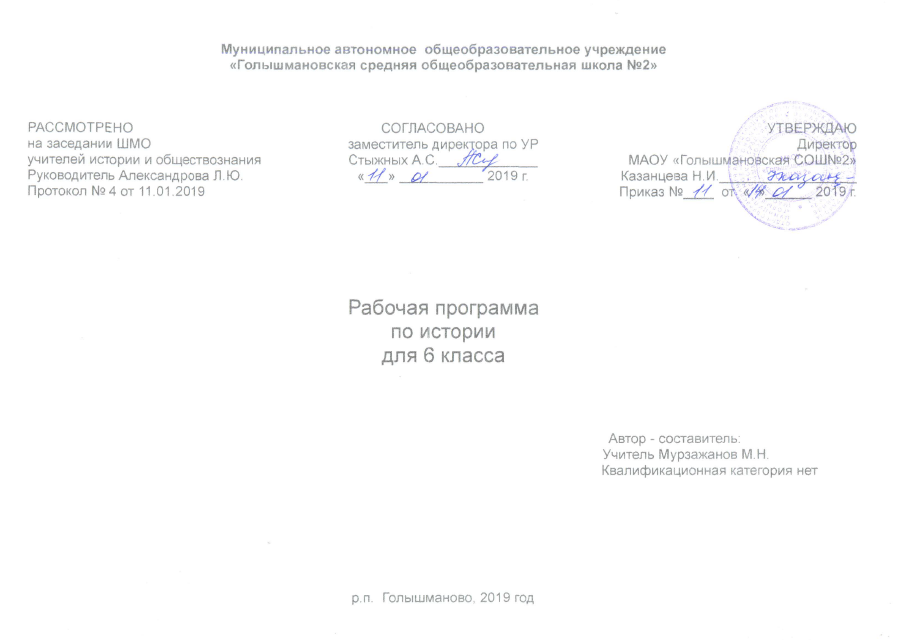 ПЛАНИРУЕМЫЕ РЕЗУЛЬТАТЫ ОСВОЕНИЯ УЧЕБНОГО ПРЕДМЕТА5 КЛАССПредметные результаты изучения истории Древнего мира включают в себя:- целостное представление об историческом развитии человечества от первобытности до гибели античной цивилизации как о важном периоде всеобщей  истории;- яркие образы и картины, связанные с ключевыми событиями, личностями, явлениями  и памятниками культуры крупнейших цивилизаций   Древнего мира;- способности применять понятийный аппарат и элементарные методы исторической науки для атрибуции фактов и источников Древнего мира, их анализа, сопоставления, обобщенной характеристики, оценки и презентации, аргументации собственных версий и личностной позиции в отношении дискуссионных и морально- этических вопросов далекого прошлого;- представление о мифах как ограниченной форме мышления и познания людей в Древнем  мире и специфическом историческом  источнике для изучения прошлого;- умения датировать события и процессы в истории Древнего мира, определять последовательность и длительность цивилизаций, соотносить годы с веками, тысячелетиями, вести счет лет с условным делением древней истории на время «до нашей эры» и «наша эра»- уметь читать историческую карту, находить  и  показывать на ней историко-географические объекты Древнего мира,  анализировать и обобщать данные карты;- уметь характеризовать важные факты истории Древнего мира, классифицировать и группировать их по предложенным признакам; - уметь сравнивать простые однородные исторические факты истории Древнего мира, выявляя их сходства и отличия по предложенным вопросам, формулировать частные и общие выводы о результатах своего исследования;- умения давать образную характеристику исторических личностей, описание памятников истории и культуры древних цивилизаций, в том числе по сохранившимся фрагментов подлинников, рассказывать о важнейших событиях, используя основные и дополнительные источники информации;- умения различать в учебном тексте факты, сопоставлять их аргументацию, формулировать собственные гипотезы по дискуссионным вопросам истории Древнего мира;- умения соотносить единичные события в отдельных странах  Древнего мира с общими явлениями и процессами;- готовность применять новые знания и умения в общении с одноклассниками и взрослыми, самостоятельно знакомится с новыми фактами, источниками и памятниками истории Древнего мира, способствовать их охране.Метапредметные  результаты изучения истории Древнего мира включают в себя:- способность планировать и организовывать свою учебную и  коммуникативную деятельность в соответствии с задачами изучения истории,  видами учебной и домашней работы, во взаимодействии с одноклассниками и взрослыми;- готовность формулировать и высказывать собственное мнение по проблемам прошлого и современности, выслушивать и обсуждать разные взгляды и оценки исторических фактов,  вести конструктивный диалог;- умения проводить поиск основной и дополнительной информации в учебной и научно-популярной литературе, Интернете, библиотеках и музеях, обрабатывать  её в соответствии с темой и познавательными заданиями, представлять результаты своей творческо-поисковой работы в различных форматах (таблицы, сочинения,  планы, схемы, презентации, проекты);- способность решать творческие и проблемные задачи, используя контекстные знания и эвристические приемы.Личностные результаты изучения истории Древнего мира включают в себя:-  представление о видах идентичности, актуальных для становления человечества и общества, для жизни в современном поликультурном мире;- приобщение к истокам культурно-исторического наследия человечества, интерес к его познанию за рамками учебного курса и школьного обучения;- освоение гуманистических традиций и ценностей, становление которых началось в Древнем  мире, уважение к личности, правам и свободам человека, культурам разных народов;- опыт эмоционально-ценностного и творческого отношения к фактам прошлого и историческим источникам, способам изучения и охраны.Исходя из приведенного общего перечня, определены следующие требования к подготовке учащихся по освоению курса «История Древнего мира». 1. Называть хронологические рамки истории Древнего мира. 2. Называть: а) имена наиболее известных правителей; б) общественных и религиозных деятелей; в) первооткрывателей, ученых, представителей культуры средневековья; г) участников и результаты наиболее значимых социальных, движений в эпоху Античности. 3. Показывать на исторической карте местоположение государств Древнего мира. 4. Описывать занятия и образ жизни людей . 5. Составлять описание памятников: а) жилых и общественных зданий, храмов, предметов быта, произведений искусства. 6. Называть характерные, существенные черты: а) политического устройства обществ в Европе и на Востоке; б) социального положения людей; в) представлений человека о мире.6 КЛАССЛичностные результаты: 1. Осознание своей идентичности как гражданина страны, члена семьи, этнической и религиозной группы, локальной и региональной общности; 2. Освоение гуманистических традиций и ценностей современного общества, уважение прав и свобод человека; 3. Осмысление социально – нравственного опыта предшествующих поколений, способность к определению своей позиции и ответственному поведению в современном обществе; 4. Понимание культурного многообразия своей страны и мира, уважение к культуре своего и других народов, толерантность. Метапредметные результаты: 1. Способность сознательно организовывать и регулировать свою деятельность: учебную, общественную и другую; 2. Владение умениями работать с учебной и внешкольной информации (анализировать и обобщать факты, составлять простой и развернутый планы, тезисы, конспект, формулировать и обосновывать выводы), использовать современные источники информацию, в том числе материалы на электронных носителях; 3. Способность решать творческие задачи, представлять результаты своей деятельности в различных формах (сообщения, эссе, презентация, реферат); 4. Готовность к сотрудничеству с соучениками, коллективной работе; освоение основ межкультурного взаимодействия и социальном окружении. Предметные результаты: 1. Овладение целостными представлениями об историческом пути народов своей страны всего человечества как необходимой основы миропонимания и познания современного общества; 2. Способность применять понятийный аппарат исторического знания и приемы исторического анализа для раскрытия сущности и значения событий и явлений прошлого и современности; 3. Умение изучать и систематизировать информацию различных исторических и современных источников, раскрывая ее социальную принадлежность и познавательную ценность; 4. Расширение опыта оценочной деятельности на основе осмысления жизни и деяний личности и народов в истории; 5. Готовность применять исторический знания для выявления и сохранения исторических и культурных памятников. Требования к уровню подготовки учащихся. В ходе освоения обязательного минимума содержания курса «История» в 6 классе учащиеся должны научиться следующим видам деятельности и умениям: 1. хронологические знания и умения: а) называть даты важнейших событий, хронологические рамки, периоды значительных событий и процессов; б) соотносить год с веком, устанавливать последовательность и длительность исторических событий. 2. знание фактов: называть место, обстоятельства, участников, результаты важнейших исторических событий. 3. работа с источниками: а) читать историческую карту с опорой на легенду; б) проводить поиск необходимой информации в одном или нескольких источниках; в) сравнивать данные различных источников, выявлять их сходство и различия. 4. описание (реконструкция): а) рассказывать (устно или письменно) об исторических событиях, их участниках; б) описывать условия и образ жизни, занятия людей в разные исторические эпохи; в) на основе текста и иллюстраций учебника, дополнительной литературы, макетов и т. п. составлять описание исторических объектов, памятников. 5. анализ, объяснение: а) соотносить единичные исторические факты и общие явления; б) называть характерные, существенные черты исторических событий и явлений; в) группировать (классифицировать) исторические события и явления по указному признаку; г) объяснять смысл, значение важнейших исторических понятий; д) сравнивать исторические события и явления, определять в них общее и различия; е) излагать суждения о причинно – следственных связях исторических событий; ж) объяснять, в чем состояли мотивы, цели и результаты деятельности отдельных людей в истории. 6. версии, оценки: а) приводить оценки исторических событий (в том числе противоположные), изложенные в учебной литературе; б) определять и объяснять свое отношение и оценку наиболее значительных событий и личностей в истории. 7 КЛАССЛичностные результаты:осознание своей идентичности как гражданина страны, члена семьи, этнической и религиозной группы, локальной и региональной общности; эмоционально положительное принятие своей этнической идентичности;познавательный интерес к прошлому своей страныосвоение гуманистических традиций и ценностей совре¬менного общества, уважение прав и свобод человека;изложение своей точки зрения, её аргументация в соответствии с возрастными возможностями;уважительное отношение к прошлому, к культурному и историческому наследию через понимание исторической обусловленности и мотивации поступков людей предшествующих эпох;уважение к народам России и мира и принятие их культурного многообразия, понимание важной роли взаимодействия народов в процессе формирования древнерусской народности;следование этическим нормам и правилам ведения диалога;формирование коммуникативной компетентности;обсуждение и оценивание своих достижений, а также достижений других;расширение опыта конструктивного взаимодействия в социальном общении;осмысление социально-нравственного опыта предше¬ствующих поколений, способность к определению своей по¬зиции и ответственному поведению в современном обществе.Метапредметные результаты изучения истории включают следующие умения и навыки:способность сознательно организовывать и регулировать свою деятельность — учебную, общественную и др.;формулировать при поддержке учителя новые для себя задачи в учёбе и познавательной деятельности;соотносить свои действия с планируемыми результатами, осуществлять контроль своей деятельности в процессе достижения результата;овладение умениями работать с учебной и внешкольной информацией (анализировать и обобщать факты, составлять простой и развёрнутый план, тезисы, конспект, формулиро¬вать и обосновывать выводы и т.д.), использовать современ¬ные источники информации, в том числе материалы на элек¬тронных носителях;привлекать ранее изученный материал для решения познавательных задач;логически строить рассуждение, выстраивать ответ в соответствии с заданием;применять начальные исследовательские умения при решении поисковых задач;решать творческие задачи, представлять ре¬зультаты своей деятельности в различных формах (сообщение, эссе, презентация, реферат и др.);организовывать учебное сотрудничество и совместную деятельность с учителем и сверстниками, работать индивидуально и в группе;определять свою роль в учебной группе, вклад всех участников в общий результат;активно применять знания и приобретённые умения, освоенные в школе, в повседневной жизни и продуктивно взаимодействовать с другими людьми в профессиональной сфере и социуме;критически оценивать достоверность информации (с помощью учителя), собирать и фиксировать информацию, выделяя главную и второстепенную.Предметные результаты:определение исторических процессов, событий во времени, применение основных хронологических понятий и терминов (эра, тысячелетие, век);установление синхронистических связей истории Руси и стран Европы и Азии;составление и анализ генеалогических схем и таблиц;применение понятийного аппарата и приёмов исторического анализа для раскрытия сущности и значения событий и явлений прошлого и совре¬менности в курсах всеобщей истории;овладение элементарными представлениями о закономерностях развития человеческого общества в древности, начале исторического России и судьбах народов, населяющих её территорию;использование знаний о территории и границах, географических особенностях, месте и роли России во всемирно-историческом процессе в изучаемый период;использование сведений из исторической карты как источника информации о расселении человеческих общностей в эпоху первобытности, расположении древних народов и государств;описание условий существования, основных занятий, образа жизни людей в древности, памятников культуры, событий древней истории;понимание взаимосвязи между природными и социальными явлениями;высказывание суждений о значении исторического и культурного наследия восточных славян и их соседей;описание характерных, существенных черт форм догосударственного и государственного устройства древних общностей, положения основных групп общества, религиозных верований людей;поиск в источниках различного типа и вида информации о событиях и явлениях прошлого;анализ информации, содержащейся в летописях и других исторических документах;использование приёмов исторического анализа;понимание важности для достоверного изучения прошлого комплекса исторических источников, специфики учебно-познавательной работы с этими источниками;оценивание поступков, человеческих качеств на основе осмысления деятельности исторических личностей исходя из гуманистических ценностных ориентаций, установок;сопоставление (при помощи учителя) различных версий и оценок исторических событий и личностей;систематизация информации в ходе проектной деятельности;поиск и оформление материалов древней истории своего края, региона, применение краеведческих знаний при составлении описаний исторических и культурных памятников на территории современной России;личностное осмысление социального, духовного, нравственного опыта периода Древней и Московской Руси;уважение к древнерусской культуре и культуре других народов, понимание культурного многообразия народов Евразии в изучаемый период, личностное осмысление социального, духовного, нравственного опыта народов России.Планируемые результаты изучения Истории Нового времени.Выпускник научится:• локализовать во времени (на основе хронологии) основные этапы и ключевые события отечественной и всеобщей истории Нового времени; соотносить хронологию истории России и всеобщей истории в Новое время;применять знание фактов для характеристики эпохи Нового времени в отечественной и всеобщей истории, её ключевых процессов, событий и явлений;• использовать историческую карту как источник информации о границах России и других государств в Новое время, основных процессах социально-экономического развития, местах важнейших событий, направлениях значительных передвижений - походов, завоеваний, колонизаций и др.;• анализировать информацию из различных источников по отечественной и Всеобщей истории Нового времени;• составлять описание положения и образа жизни основных социальных групп населения в России и других странах в Новое время, памятников материальной и художественной культуры; рассказывать о значительных событиях и личностях отечественной и всеобщей истории Нового времени;• раскрывать характерные, существенные черты: а) экономического и социального развития России и других стран в Новое время; б) ценностей, эволюции политического строя (включая понятия «монархия», «самодержавие», «абсолютизм» и др.); в) развития общественного движения; г) представлений о мире и общественных ценностях; д) художественной культуры Нового времени;• объяснять причины и следствия ключевых событий и процессов отечественной и всеобщей истории Нового времени (социальных движений, реформ и революций, взаимодействий между народами и др.);• сопоставлять развитие России и других стран в период Нового времени, сравнивать исторические ситуации и события;• давать оценку событиям и личностям отечественной и всеобщей истории Нового времени.8 КЛАССЛичностные результаты -воспитание российской гражданской идентичности: патриотизма, уважения к Отечеству, прошлое и настоящее многонационального народа России; осознание своей этнической принадлежности, знание истории, языка, культуры своего народа, своего края, основ культурного наследия народов России и человечества; усвоение гуманистических, демократических и традиционных ценностей многонационального российского общества; воспитание чувства ответственности и долга перед Родиной;-формирование осознанного, уважительного и доброжелательного отношения к другому человеку, его мнению, мировоззрению, культуре, языку, вере, гражданской позиции, к истории, культуре, религии, традициям, языкам, ценностям народов России и народов мира; готовности и способности вести диалог с другими людьми и достигать в нём взаимопонимания;Предметные результаты:1) формирование основ гражданской, этнонациональной, социальной, культурной самоидентификации личности обучающегося, осмысление им опыта российской истории как части мировой истории, усвоение базовых национальных ценностей современного российского общества: гуманистических и демократических ценностей, идей мира и взаимопонимания между народами, людьми разных культур;2) овладение базовыми историческими знаниями, а также представлениями о закономерностях развития человеческого общества с древности до наших дней в социальной, экономической, политической, научной и культурной сферах; приобретение опыта историко-культурного, цивилизационного подхода к оценке социальных явлений, современных глобальных процессов;3) формирование умений применения исторических знаний для осмысления сущности современных общественных явлений,  жизни в современном поликультурном, полиэтничном и многоконфессиональном мире;4) формирование важнейших культурно-исторических ориентиров для гражданской, этнонациональной, социальной, культурной самоидентификации личности, миропонимания и познания современного общества на основе изучения исторического опыта России и человечества;5) развитие умений искать, анализировать, сопоставлять и оценивать содержащуюся в различных источниках информацию о событиях и явлениях прошлого и настоящего, способностей определять  и аргументировать  своё  отношение к ней;6) воспитание уважения к историческому наследию народов России; восприятие традиций исторического диалога, сложившихся в  поликультурном, полиэтничном и многоконфессиональном Российском государстве.Выпускник научится:• локализовать во времени хронологические рамки и рубежные события Нового времени как исторической эпохи, основные этапы отечественной и всеобщей истории Нового времени; соотносить хронологию истории России и всеобщей истории в Новое время;• использовать историческую карту как источник информации о границах России и других государств в Новое время, об основных процессах социально-экономического развития, о местах важнейших событий, направлениях значительных передвижений – походов, завоеваний, колонизации и др.;• анализировать информацию различных источников по отечественной и всеобщей истории Нового времени; • составлять описание положения и образа жизни основных социальных групп в России и других странах в Новое время, памятников материальной и художественной культуры; рассказывать о значительных событиях и личностях отечественной и всеобщей истории Нового времени;• систематизировать исторический материал, содержащийся в учебной и дополнительной литературе по отечественной и всеобщей истории Нового времени;• раскрывать характерные, существенные черты: а) экономического и социального развития России и других стран в Новое время; б) эволюции политического строя (включая понятия «монархия», «самодержавие», «абсолютизм» и др.); в) развития общественного движения («консерватизм», «либерализм», «социализм»); г) представлений о мире и общественных ценностях; д) художественной культуры Нового времени;• объяснять причины и следствия ключевых событий и процессов отечественной и всеобщей истории Нового времени (социальных движений, реформ и революций, взаимодействий между народами и др.);• сопоставлять развитие России и других стран в Новое время, сравнивать исторические ситуации и события;• давать оценку событиям и личностям отечественной и всеобщей истории Нового времени.Выпускник получит возможность научиться:• используя историческую карту, характеризовать социально-экономическое и политическое развитие России, других государств в Новое время;• использовать элементы источниковедческого анализа при работе с историческими материалами (определение принадлежности и достоверности источника, позиций автора и др.);• сравнивать развитие России и других стран в Новое время, объяснять, в чем заключались общие черты и особенности; • применять знания по истории России и своего края в Новое время при составлении описаний исторических и культурных памятников своего города, края и т. д.СОДЕРЖАНИЕ УЧЕБНОГО ПРЕДМЕТА5 КЛАССИстория Древнего мира Введение Откуда мы знаем, как жили предки современных народов. Роль археологических раскопок в изучении истории Древнего мира. Древние сооружения как источник наших знаний о прошлом. Пред¬ставление о письменных источниках.Раздел I. Жизнь первобытных людей. Тема 1. Первобытные собиратели и охотникиПонятие «первобытные люди». Древнейшие люди; современные представления о месте и времени их появления; облик, отсутствие членораздельной речи; изготовление орудий как главное отличие отживотных. Представление о присваивающем хозяйстве: собирательство и охота. Невозможность для людей прожить в одиночку. Овладение огнем.Постепенное расселение людей в Евразии. Охота как главное занятие. Изобретение одежды из звериных шкур, жилищ, копья и гарпуна, лука и стрел. Родовые общины охотников и собирателей. Понятия «человек разумный», «родовая община».Возникновение искусства и религии. Изображение животных и человека. Представление о религиозных верованиях первобытных охотников и собирателей. Понятия «колдовской обряд», «душа», «страна мертвых».Тема 2. Первобытные земледельцы и скотоводы Понятие «Западная Азия». Представление о зарождении произ¬водящего хозяйства: земледелие и скотоводство, ремесла — гончарство, прядение, ткачество. Основные орудия труда земледельцев: каменный топор, мотыга, серп. Изобретение ткацкого станка. Последствия перехода к производящему хозяйству.Родовые общины земледельцев и скотоводов. Понятия «старейшина», «совет старейшин», «племя», «вождь племени». Представление о религиозных верованиях первобытных земл¬дельцев и скотоводов. Понятия «дух», «бог», «идол», «молитва», «жертва».Начало обработки металлов. Изобретение плуга. Представление о распаде рода на семьи. Появление неравенства (знатные и незнатные, богатые и бедные). Понятия «знать», «раб», «царь».Значение первобытной эпохи в истории человечества. Представление о переходе от первобытности к цивилизации (появление городов, государств, письменности).Тема 3. Счет лет в истории Счет лет в истории. Представление о счете времени по годам в древних государствах. Представление о христианской эре. Особенности обозначения дат до нашей эры («обратный» счет лет). Понятия «год», «век (столетие)», «тысячелетие».Раздел 2. Древний ВостокТема 4. Древний ЕгипетМестоположение и природные условия (разливы Нила, плодородие почв, жаркий климат). Земледелие как главное занятие. Оросительные сооружения (насыпи, каналы, шадуфы).Возникновение единого государства в Египте. Понятия «фарон», «вельможа», «писец», «налог». Неограниченная власть фараонов. Войско: пехота, отряды колесничих. Завоевательные походы. Держава Тутмоса III.Города — Мемфис, Фивы.Быт земледельцев и ремесленников. Жизнь и служба вельмож.Религия древних египтян. Священные животные, боги (Амон-Ра, Геб и Нут, Осирис и Исида, Гор, Анубис, Маат). Миф об Осирисе и Исиде. Суд Осириса в «царстве мертвых». Обожествление фараона. Понятия «храм», «жрец», «миф», «мумия», «гробница», «саркофаг».Искусство древних египтян. Строительство пирамид. Большой Сфинкс. Храм, его внешний и внутренний вид. Раскопки гробниц. Находки произведений искусства в гробнице фараона Тутанхамона. Особенности изображения человека в скульптуре и росписях. Скульптурный портрет. Понятия «скульптура», «статуя», «рельеф», «скульптурный портрет», «роспись».Особенности древнеегипетского письма. Материалы для пись¬ма. Школа: подготовка писцов и жрецов. Научные знания (математика, астрономия). Солнечный календарь. Водяные часы. Произведения литературы: хвалебные песни богам, повесть о Синухете, поучения писцов, «Книга мертвых». Понятия «иероглиф», «папирус», «свиток».Достижения древних египтян (земледелие, основанное на оро¬шении; каменное строительство; скульптурный портрет; письменность; календарь). Неограниченная власть фараонов. Представле¬ние о загробном воздаянии (суд Осириса и клятва умершего).Тема 5. Западная Азия в древности Двуречье в древности. Местоположение и природные условия Южного Двуречья (жаркий климат, разливы Тигра и Евфрата, пло¬дородие почв; отсутствие металлических руд, строительного камня и леса). Использование глины в строительстве, в быту, для пись¬ма. Земледелие, основанное на искусственном орошении.Города шумеров Ур и Урук.Древневавилонское царство. Законы Хаммурапи: ограничение долгового рабства; представление о талионе («Око за око, зуб за зуб»), о неравенстве людей перед законом. Понятия «закон», «ростовщик».Религиозные верования жителей Двуречья. Боги Шамаш, Син, Эа, Иштар. Ступенчатые башни-храмы. Клинопись. Писцовые школы. Научные знания (астрономия, математика). Литература: сказа¬ния о Гильгамеше.Города Финикии — Библ, Сидон, Тир. Виноградарство и оливководство. Ремесла: стеклоделие, изготовление пурпурных тканей. Морская торговля и пиратство. Основание колоний вдоль побережья Средиземного моря. Древнейший алфавит.Древние евреи. Представление о Библии и Ветхом Завете. По¬нятие «единобожие». Библейские мифы и сказания (о первых людях, о Всемирном потопе, Иосиф и его братья, исход из Египта). Моральные нормы библейских заповедей. Библейские предания о героях. Борьба с филистимлянами. Древнееврейское царство и его правители: Саул, Давид, Соломон. Иерусалим как столица царства. Храм бога Яхве.Начало обработки железа. Последствия использования желез¬ных орудий труда.Ассирийская держава. Новшества в военном деле (железное оружие, стенобитные орудия, конница как особый род войск). Ассирийские завоевания. Ограбление побежденных стран, массовые казни, переселение сотен тысяч людей. Столица державы Ниневия. Царский дворец. Представление об ассирийском искусстве (статуи, рельефы, росписи). Библиотека Ашшурбанапала. Гибель Ассирии.Три царства в Западной Азии: Нововавилонское, Лидийское и Мидийское. Город Вавилон и его сооружения. Начало чеканки монеты в Лидии.Образование Персидской державы (завоевание Мидии, Лидии, Вавилонии, Египта). Цари Кир, Дарий Первый. «Царская дорога», ее использование для почтовой связи. Взимание налогов серебром. Состав войска («бессмертные», полчища, собранные из покорен¬ных областей). Город Персеполь.Тема 6. Индия и Китай в древности Местоположение и природа Древней Индии. Реки Инд и Ганг. Гималайские горы. Джунгли. Древнейшие города. Сельское хозяйство. Выращивание риса, хлопчатника, сахарного тростника. Рели¬гиозные верования (почитание животных; боги Брахма, Ганеша; ве¬ра в переселение душ). Сказание о Раме. Представление о кастах. Периоды жизни брахмана. «Неприкасаемые». Возникновение буддизма (легенда о Будде, отношение к делению людей на касты, нравственные нормы). Объединение Индии под властью Ашоки. Индийские цифры. Шахматы.Местоположение и природа Древнего Китая. Реки Хуанхэ и Янцзы. Учение Конфуция (уважение к старшим; мудрость — в знании старинных книг; отношения правителя и народа; нормы поведения). Китайские иероглифы и книги. Объединение Китая при ЦиньШихуане. Расширение территории. Строительство Великой Китайской стены. Деспотизм властелина Китая. Возмущение народа. Свержение наследников ЦиньШихуана. Шелк. Великий шел¬ковый путь. Чай. Бумага. Компас.Вклад народов Древнего Востока в мировую культуру.Раздел  3. Древняя ГрецияТема 7. Древнейшая Греция Местоположение и природные условия. Горные хребты, разрезающие страну на изолированные области. Роль моря в жиз¬ни греков. Отсутствие полноводных рек. Древнейшие города Ми¬кены, Тиринф, Пилос, Афины.Критское царство. Раскопки дворцов. Росписи. Понятие «фреска». Морское могущество царей Крита. Таблички с письменами. Гибель Критского царства. Греческие мифы критского цикла (Тесей и Минотавр, Дедал и Икар).Микенское царство. Каменное строительство (Микенская кре¬пость, царские гробницы). Древнейшее греческое письмо. Заселе¬ние островов Эгейского моря. Сведения о войне с Троянским цар¬ством. Мифы о начале Троянской войны. Вторжения в Грецию с севера воинственных племен. Упадок хозяйства и культуры.Поэмы Гомера «Илиада» и «Одиссея». Религиозные верования греков. Олимпийские боги. Мифы древних греков о богах и геро¬ях (Прометей, Деметра и Персефона, Дионис и пираты, подвиги Геракла).Тема 8. Полисы Греции и их борьба с персидским нашествием Начало обработки железа в Греции. Создание греческого алфа¬вита (впервые введено обозначение буквами гласных звуков). Возникновение самостоятельных государств (Афины, Спарта, Коринф, Фивы, Милет). Понятие «полис».Местоположение и природные условия Аттики. Неблагоприят¬ные условия для выращивания зерновых. Разведение оливок и винограда. Знать во главе управления Афин. Законы Драконта. Понятие «демос». Бедственное положение земледельцев. Долговое рабство.Борьба демоса со знатью. Реформы Солона. Запрещение долгового рабства. Перемены в управлении Афинами. Создание выборного суда. Понятия «гражданин», «демократия».Местоположение и природные условия Лаконии. Спартанский полис. Завоевание спартанцами Лаконии и Мессении. Спартанцы и илоты. Спарта - военный лагерь. Регламентация повседневной жизни спартанцев. Управление Спартой: совет старейшин, два царя — военных предводителя, народное собрание. «Детский способ» голосования. Спартанское воспитание.Греческие колонии на берегах Средиземного и Черного морей. Сиракузы, Тарент, Пантикапей, Херсонес, Ольвия. Причины колонизации. Развитие межполисной торговли. Отношения колонистов с местным населением. Греки и скифы. Понятия «эллины», «Эллада».Олимпийские игры — общегреческие празднества. Виды состя¬заний. Понятие «атлет». Награды победителям.Греко-персидские войны. Клятва юношей при вступлении на во¬енную службу. Победа афинян в Марафонской битве. Стратег Мильтиад. Нашествие войск персидского царя Ксеркса на Элладу. Патриотический подъем эллинов. Защита Фермопил. Подвиг трех¬сот спартанцев под командованием царя Леонида. Морское сражение в Саламинском проливе. Роль Фемистокла и афинского флота в победе греков. Разгром сухопутной армии персов при Платеях. Причины победы греков. Понятия «стратег», «фаланга», «триера».Тема 9. Возвышение Афин в V в. до н. э. и расцвет демократииПоследствия победы над персами для Афин. Афинский морской союз. Военный и торговый флот. Гавани Пирея. Состав населения Афинского  полиса:  граждане,  переселенцы,  рабы.   Использование труда рабов.Город Афины: Керамик, Агора, Акрополь. Быт афинян. Положение афинской женщины. Храмы: богини Ники, Парфенон, Эрех-тейон. Особенности архитектуры храмов. Фидий и его творения. Статуи атлетов работы Мирона и Поликлета.Образование афинян. Рабы-педагоги. Начальная школа. Палестра. Афинские гимнасии. Взгляды греческих ученых на природу че¬ловека (Аристотель, Антифонт). Афинский мудрец Сократ.Возникновение театра. Здание театра. Трагедии и комедии. Трагедия Софокла «Антигона». Комедия Аристофана «Птицы». Воспи¬тательная роль театральных представлений.Афинская демократия в V в. до н. э. Народное собрание, Совет пятисот и их функции. Перикл во главе Афин. Введение пла¬ты за исполнение выборных должностей. Друзья и соратники Перикла: Аспасия, Геродот, Анаксагор, Софокл, Фидий. Тема 10. Македонские завоевания в IV в. до н. э. Ослабление греческих полисов в результате междоусобиц.Возвышение Македонии при царе Филиппе. Влияние эллинской культуры. Аристотель — учитель Александра, сына Филиппа. Македонское войско. Фаланга. Конница. Осадные башни.Отношение эллинов к Филиппу Македонскому. Исократ и Демосфен. Битва при Херонее. Потеря Элладой независимости. Смерть Филиппа и приход к власти Александра,Поход Александра Македонского на Восток. Победа на берегу реки Граник. Разгром войск Дария IIIу Исса. Поход в Египет. Обожествление Александра. Основание Александрии. Победа при Гавгамелах. Гибель Персидского царства. Поход в Индию. Возвраще¬ние в Вавилон. Личность Александра Македонского.Распад державы Александра после его смерти. Египетское, Македонское, Сирийское царства. Александрия Египетская — крупнейший торговый и культурный центр Восточного Средиземноморья. Фаросский маяк. Музей. Александрийская библиотека. Греческие ученые: Аристарх Самосский, Эратосфен, Евклид.Повторение Вклад древних эллинов в мировую культуру. Сопоставление уп¬равления в странах Древнего Востока (Египет, Вавилония) с управлением в Афинах. Особенности афинской демократии.Раздел  4. Древний Рим Тема 11. Рим: от его возникновения до установления господства над Италией Местоположение   и   природные   особенности   Италии.   Теплый климат, плодородные земли, обилие пастбищ. Реки Тибр, По. На¬селение древней Италии (латины, этруски, самниты, греки).Легенда об основании Рима. Почитание богов — Юпитера, Юноны, Марса, Весты. Рим — город на семи холмах. Управление древнейшим Римом. Ликвидация царской власти. Понятия «вестал¬ка», «ликторы», «патриции», «плебеи», «сенат».Возникновение республики. Борьба плебеев за свои права. Нашествие галлов. Установление господства Рима над Италией. Война с Пирром. Понятия «республика», «консул», «народный трибун», «право вето».Уравнение   в  правах  патрициев  и   плебеев.   Отмена  долгового рабства. Устройство Римской республики. Выборы консулов. Принятие законов. Порядок пополнения сената и его функции. Организация войска. Понятие «легион». Тема 12. Рим — сильнейшая держава СредиземноморьяКарфаген — крупное государство в Западном Средиземноморье. Первые победы Рима над Карфагеном. Создание военного флота. Захват Сицилии. Вторая война Рима с Карфагеном. Вторжение войск Ганнибала в Италию. Разгром римлян при Каннах. Окончание войны. Победа Сципиона над Ганнибалом при Заме. Господство Рима в Западном Средиземноморье.Установление господства Рима в Восточном Средиземноморье. Политика Рима «разделяй и властвуй». Разгром Сирии и Македонии. Разрушение Коринфа и Карфагена. Понятия «триумф», «про¬винция».Рабство в Древнем Риме. Завоевания — главный источник раб¬ства. Использование рабов в сельском хозяйстве, в домах богачей. Раб  «говорящее орудие». Гладиаторские игры. Римские ученые о рабах (Варрон, Колумелла). Понятия «амфитеатр», «гладиатор».Тема 13. Гражданские войны в Риме Разорение земледельцев Италии и его причины. Земельный за¬кон Тиберия Гракха. Гибель Тиберия. Гай Гракх  продолжатель дела брата. Гибель Гая.Крупнейшее в древности восстание рабов. Победы Спартака. Создание армии восставших. Их походы. Разгром армии рабов римлянами под руководством Красса. Причины поражения вос¬ставших.Превращение римской армии в наемную. Кризис управления: подкуп при выборах должностных лиц. Борьба полководцев за единоличную власть. Красе и Помпеи. Возвышение Цезаря. Завоевание Галлии. Гибель Красса. Захват Цезарем власти (переход через Рубикон, разгром армии Помпея). Диктатура Цезаря. Социальная опора Цезаря и его политика. Брут во главе заговора против  Цезаря.  Убийство   Цезаря   в  сенате.   Понятия   «ветеран»,«диктатор».Поражение сторонников республики. Борьба Антония и Октавиана. Роль Клеопатры в судьбе Антония. Победа флота Октавиана у мыса Акций. Превращение Египта в римскую провинцию.Окончание гражданских войн. Характер власти Октавиана Августа (сосредоточение полномочий трибуна, консула и других республиканских должностей, пожизненное звание императора). Понятия «империя», «император», «преторианцы».Поэты Вергилий, Гораций. Понятие «меценат».Тема 14. Римская империя в первые века нашей эры. Территория империи. Соседи Римской империи. Отношения с Парфянским царством. Разгром римских войск германцами. Об¬раз жизни германских племен. Предки славянских народов. Поня¬тие «варвары».Обожествление императоров. Нерон (террористические методы правления, пожар в Риме и преследования христиан). Нерон и Сенека. Восстание в армии и гибель Нерона.Возникновение христианства. «Сыны света» из Кумрана. Рассказы Евангелий о жизни и учении Иисуса Христа. Моральные нормы Нагорной проповеди. Представление о Втором пришествии. Страшном суде и Царстве Божьем. Идея равенства всех людей перед Богом независимо от пола, происхождения и общественного положения. Национальная и социальная принадлежность первых христиан. Отношение римских властей к христианам. Понятия «христиане», «апостолы», «Евангелие», «священник».Расцвет Римской империи. Возникновение и развитие колоната. Понятия «колоны», «рабы с хижинами». Правление Траяна. Отказ от террористических методов управления. Последние завоевания римлян. Строительство в Риме и провинциях: дороги, мосты, водопроводы, бани, амфитеатры, храмы.Рим — столица империи. Повседневная жизнь римлян. Особняки богачей. Многоэтажные дома. Посещение терм (бань), Колизея и Большого цирка. Требование «хлеба и зрелищ».Архитектурные памятники Рима (Пантеон, Колизей, колонна Траяна, триумфальные арки). Римский скульптурный портрет.Роль археологических раскопок Помпеи для исторической науки.Тема 15. Падение Западной Римской империи Вторжения варваров. Использование полководцами армии для борьбы за императорскую власть. Правление Константина. Призна¬ние христианства. Основание Константинополя и перенесение сто¬лицы на Восток. Ухудшение положения колонов как следствие их прикрепления к земле. Понятия «епископ», «Новый Завет».Разделение Римской империи на два государства — Восточную Римскую империю и Западную Римскую империю. Восстания в про¬винциях (Галлия, Северная Африка). Варвары в армии. Вторжение готов в Италию. Борьба полководца Стилихона с готами. Убийство Стилихона по приказу императора Гонория. Массовый переход легионеров-варваров на сторону готов. Взятие Рима готами. Новыйзахват Рима вандалами. Опустошение Вечного города варварами. Вожди варварских племен — вершители судеб Западной Римской империи. Ликвидация власти императора на Западе.Итоговое повторение Особенности цивилизации Греции и Рима. Представление о народовластии. Участие граждан в управлении государством. Любовь к родине. Отличие греческих полисов и Римской республики от государств Древнего Востока.Вклад народов древности в мировую культуру.6 КЛАССВведение. Живое средневековье. Что изучает история. Понятие «средние века». Хронологические рамки Средневековья. Место истории средних веков в истории человечества. Источники знаний об истории Средних веков. Тема1. Становление средневековой ЕвропыВеликое переселение народов. Германские племена. Падение Запад. Римской империи. Королевская власть при Хлодвиге. Принятие христианства. Законы франков.Карл Великий. Франкская империя. Распад государства Каролингов. Сеньоры и вассалы. Феодальная лестница. Представление о мире. Место религии в жизни средневекового человека. Каролингское Возрождение.Тема 2. Византийская империя и славяне в 6-11 веках.Территория, хозяйство, государственное устройство империи. Византийские императоры. Войны Юстиниана. Культура Византии. Направления движения славян. Занятия и образ жизни славян. Образование государств.Тема 3. Арабы в 6-11 векахРасселение и занятия арабских племен. Мухаммед и зарождение ислама. Завоевания арабов в Азии, Сев. Африке, Европе. Распространение ислама. Культура арабов.Тема 4.Феодалы и крестьяне.Феодальное землевладение. Европейское рыцарство.Феодальная  знать. Жизнь и быт феодалов. Жизнь, быт, труд крестьян. Феодальные повинности. Крестьянское хозяйство. Натуральное хозяйство. Община.Тема5.Средневековый город в Западной и Центрально Европе. Возникновение городов. Борьба с сеньорами. Облик городов. Города – центры торговли,  ремесла и культуры. Цехи и гильдии. Городские сословия. Городское управление, зарождение демократических порядков. Жизнь и быт горожан. Торговля и ярмарки.Тема 6.Католическая церковь в 11 -13 веках. Крестовые походы.Разделение христианства на католицизм и православие. Светские правители и церковь. Объединяющая роль католической церкви. Источники богатства. Крестовые походы и их последствия. Ересь и преследование еретиков.Тема 7.Образование централизованных государств в Западной Европе(11-15 века).Усиление королевской власти. Сословно – представительная монархия. Генеральные штаты. Образование централизованного государства. Кризис европейского средневекового общества в 14 – 15 вв Крестьянские восстания во Франции и в Англии. Завершение объединения Франции. Война Алой и Белой розы. Установление сильной центральной власти в Англии.Последствия процесса централизации. Подъем хозяйства. Причины сохранения раздробленности страны. Образование централизованных государств в Германии. Священная Римская империя.Тема 8. Славянские государства и Византия в 14 -15 веках.Чешское государство. Национальное движение в Чехии. Ян Гуси Ян Жижка. Гуситские войны и их значение.Тема 9.Культура Западной Европы в Средние векаНаука и образование. Технические открытия и изобретения. Средневековый эпос. Фольклор. Архитектура, скульптура, живопись.Тема 11.Народы Азии, Африки и Америки в Средние века.Китай: распад и восстановление единой державы. Крестьянские восстания, нашествия кочевников. Индийские княжества. Создание государства Великих Моголов. Делийский султанат. Доколумбовы цивилизации Америки. Майя, атцеки и инки: государства, верования, особенности хозяйственной жизни.Итоговое повторение. Средние века в истории. Народы и государства на исторической карте. Достижения производства и техники. Культурное наследие Средних веков.История России с древнейших времен до конца ХVI векаСодержание учебного предмета Введение Задачи и содержание курса «История России. 6 класс». История России как неотъемлемая часть всемирно-исторического процесса. Классификация некоторых языков и языковых групп. Исторические источники и вспомогательные исторические науки. Знакомство со справочным и методическим аппаратом учебника и формами работы.Глава 1 Народы и государства на территории нашей страны в древности Появление и расселение человека на территории современной России. Древние стоянки, родовой строй, орудия труда.Первые культуры и общества. Малые государства Причерноморья в эллинистическую эпоху. Восточная Европа и евразийские степи в середине Iтысячелетия н. э. Страны и народы Восточной Европы, Сибири и Дальнего Востока. Хазарский каганат, Тюркский каганат, Великая-Булгария, Скифское царство. Взаимодействие кочевого и оседлого мира в эпоху Великого переселения народов. Этнокультурные контакты славянских, тюркских и финно-угорских народов к концу Iтыс. н. э. Появление первых христианских, иудейских, исламских общин.Дискуссии о славянской прародине и происхождении славян. Расселение славян, их разделение на три ветви — восточных, западных и южных славян. Славянские общности Восточной Европы. Их соседи — балты, финно-угры, кочевые племена.Хозяйство восточных славян, их общественный строй и политическая организация. Возникновение княжеской власти. Традиционные верования славян.Обобщение и систематизация знаний по изученной теме.Основные понятия: первобытно-общинный строй, родоплеменная и соседская общины, племя, союз племен, микролит, неолитическая революция, кочевой и оседлый образ жизни, ремесленники, разделение труда, присваивающее и производящее хозяйства, эксплуатация, госу-дарство, народ (народность), переложная система земледелия, двуполье, трехполье, язычество, идол, вече, народное ополчение, колонизация, индоевропейские народы, славяне, балты.Глава 2. Русь в IX— первой половине XII в.  Происхождение народа русь. Норманнский фактор в образовании европейских государств.Политическое развитие Европы в эпоху раннего Средневековья. Предпосылки и особенности образования Древнерусского государства. Формирование княжеской власти. Новгород и Клев — центры древнерусской государственности. Первые князья Древнерусского государства. Перенос столицы в Киев.Внутренняя и внешняя политика первых князей, социально-экономический строй Древнерусского государства. Реформы княгини Ольги. Формирование территории Древнерусского государства. Земельные отношения. Свободное и зависимое население. Крупнейшие русские города, развитие ремесел и торговли. Святослав и его роль в формировании системы геополитических интересов Руси.Европейский христианский мир. Крещение Руси: причины и значение. Владимир IСвятой. Место и роль Руси в Европе.Расцвет Русского государства. Политический строй. Органы власти и управления. Внутри-политическое развитие. Внутренняя и внешняя политика Ярослава Мудрого. Правление Ярославичей. Княжеские усобицы, любечский съезд князей. Внутренняя и внешняя политика Владимира Мономаха. Древнерусское право: Русская Правда, церковные уставы.Православная церковь и ее роль в жизни общества. Социально-экономический уклад. Земельные отношения. Уровень социально-экономического развития русских земель. Дискуссии об общественном строе. Основные социальные слои древнерусского общества. Зависимые ка-тегории населения.Развитие международных связей Русского государства, укрепление его международного положения. Отношения Руси с соседними народами и государствами: Византией, странами Северной и Центральной Европы, кочевниками.Особенности культуры Руси, ее специфика и достижения. Возникновение письменности. Начало летописания. Литература и ее жанры (слово, житие, поучение, былина и др.). Деревянное и каменное зодчество. Художественное ремесло, фрески, мозаика. Комплексный характер художественного оформления архитектурных сооружений. Значение древнерусской культуры в развитии европейской культуры.Быт и образ жизни разных слоев населения Руси. Ценностные ориентации русского общества. Повседневная жизнь, сельский и городской быт. Положение женщины. Дети и их воспитание. Картина мира древнерусского человека. Изменения в повседневной жизни с принятием христианства.Обобщение и систематизация знаний по изученной теме.Основные понятия: князь, дружина, полюдье, урок, погост, гривна, династический брак, наместник, политика, усобица, боярин, вотчина, духовенство, епископ, закуп, люди, митрополит, монастырь, общество, резиденция, рядович, смерд, житие, былина, летопись, миниатюра, граффити, мозаика, фреска, патриотизм, самобытность.Глава 3. Русь в середине XII— начале ХШв. Эпоха политической раздробленности в Европе. Формирование системы земель - самостоятельных государств на Руси. Причины, особенности и последствия политической раздробленности Руси. Консолидирующая роль православной церкви в условиях политической децентрализации. Идея единства Руси. Развитие русской культуры. Международные связи русских земель, отношения с кочевниками.Эволюция общественного строя и права. Территория и население крупнейших русских земель. Особенности княжеской власти в различных землях Руси. Ростово-суздальские князья: Юрий Долгорукий, Андрей Боголюбский, Всеволод Большое Гнездо. Рост и расцвет городов.Новгородская республика: территория, политические особенности, категории населения, занятия новгородцев, культура.Южная и Юго-Западная Русь: территории княжеств, особенности правления, занятия населения, культура.Обобщение и систематизация знаний по изученной теме.Основные понятия: удел, политическая раздробленность, архитектурный ансамбль, аскетизм, артель, посадник, тысяцкий, республика.Глава4. Русские земли в середине XIII—XIVв. Возникновение Монгольской империи. Чингисхан и его завоевательные походы. Влияние Монгольской империи на развитие народов Евразии. Первые столкновения русских князей с монголами - Битва на Калке. Завоевательные походы Батыя на Русь и Восточную Европу, их последствия.Северо-Западная Русь. Борьба с экспансией крестоносцев на западных границах Руси. Невская битва и Ледовое побоище. Внутренняя и внешняя политика Александра Невского.Образование Золотой Орды. Государственный строй, армия и вооружение, экономика, население и культура Золотой Орды. Налоги и повинности населения. Города. Международная торговля. Влияние Орды на менталитет, культуру и быт населения Руси. Религиозная политика в Орде и статус Русской православной церкви. Золотая Орда в системе международных связей. Борьба русского народа против ордынского владычества.Южные и западные русские земли. Возникновение Литовского государства и включение в его состав части русских земель. Устройство Литовско-Русского государства. Начало образования русской, белорусской и украинской народностей.Княжества Северо-Восточной Руси. Борьба за великое княжение владимирское. Противостояние Твери и Москвы. Усиление Московского княжества. Внешняя и внутренняя политика Ивана Калиты. Причины возвышения Москвы.Причины и следствия объединения русских земель вокруг Москвы. Поход Мамая на Русь. Дмитрий Донской. Русская православная церковь в условиях ордынского владычества. Сергий Радонежский. Куликовская битва. Закрепление первенствующего положения московских князей. Набег хана Тохтамыша.Культура и быт русских земель. Книжное дело, летописание, устное народное творчество. Архитектура и живопись.Обобщение и систематизация знаний по изученной теме.Основные понятия: курултай, нойон, тумен, стан, ополченец, ярлык, ордынское владычество, выход, баскак, крестоносец, крестовый поход, духовно-ры- царский (военный монашеский) орден, царь, диалект, народность, уния, слобода, эпос.Глава 5. Формирование единого Русского государства Мир к началу Хv в. Политическая география русских земель. Процессы централизации. Генуэзские колонии в Причерноморье. Упадок Византии и его последствия.Борьба Литовского и Московского княжеств за объединение русских земель. Изменения в порядке владения землей в Московском княжестве. Развитие ремесла и торговли в Московском княжестве. Внутренняя и внешняя политика Василия I. Междоусобная война в Московском княжестве во второй четверти XV в. Василий Темный.Распад Золотой Орды и его влияние на политическое развитие русских земель. Образование новых государств на юго-восточных рубежах Руси. Большая Орда, Крымское, Казанское, Сибирское ханства, Ногайская Орда и их отношения с Московским государством.Характер экономического развития Московского государства. Новгород и Псков в XV в. Внешняя и внутренняя политика Ивана III. Присоединение Новгорода и Твери к Москве. Ликвидация ордынского владычества на Руси. Стояние на Угре. Принятие общерусского Судебника. Государственные символы единого государства. Завершение объединения русских земель. Возвышение великокняжеской власти. Расширение международных связей Московского государства.Флорентийская уния. Падение Византии. Установление автокефалии Русской православной церкви. Внутри церковная борьба. Ереси.Повседневная жизнь и быт населения. Основные категории населения и их положение. Ограничение свободы крестьян. Юрьев день. Посадские люди. Появление казачества.Культурное пространство единого Российского государства. Летописание общерусское и региональное. Литература. «Хожение за три моря» Афанасия Никитина. «Хронограф». Архитектура и живопись. Творчество Андрея Рублева и Феофана Грека. Московский Кремль.Обобщение и систематизация знаний по изученной теме.7 КЛАССРОССИЯ В XVI—XVII вв. Россия в XVI в.Мир после Великих географических открытий. Модернизация как главный вектор европейского развития. Формирование централизованных государств в Европе и зарождение европейского абсолютизма.Завершение объединения русских земель вокруг Москвы и формирование единого Российского государства.Центральные органы государственной власти. Приказная система. Боярская дума. Система местничества. Местное управление. Наместники.Принятие Иваном IV царского титула. Реформы середины XVI в. Избранная рада. Появление Земских соборов. Специфика сословного представительства в России. Отмена кормлений. «Уложение о службе». Судебник 1550 г. «Стоглав». Земская реформа.Опричнина, дискуссия о её характере. Противоречивость фигуры Ивана Грозного и проводимых им преобразований.Экономическое развитие единого государства. Создание единой денежной системы. Начало закрепощения крестьянства.Перемены в социальной структуре российского общества в XVI в.Внешняя политика России в XVI в. Присоединение Казанского и Астраханского ханств, Западной Сибири как факт победы оседлой цивилизации над кочевой. Многообразие системы управления многонациональным государством. Приказ Казанского дворца. Начало освоения Урала и Сибири. Войны с Крымским ханством. Ливонская война.Полиэтнический характер населения Московского царства.Православие как основа государственной идеологии. Теория «Москва — Третий Рим». Учреждение патриаршества. Сосуществование религий.Россия в системе европейских международных отношений в XVI в.Культурное пространствоКультура народов России в XVI в.Повседневная жизнь в центре и на окраинах страны, в городах и сельской местности. Быт основных сословий.Россия в XVII в.Россия и Европа в начале XVII в.Смутное время, дискуссия о его причинах.Пресечение царской династии Рюриковичей. Царствование Бориса Годунова. Самозванцы и самозванство. Борьба против интервенции сопредельных государств. Подъём национально-освободительного движения. Народные ополчения. Прокопий Ляпунов. Кузьма Минин и Дмитрий Пожарский. Земский собор 1613 г. и его роль в развитии сословно-представительской системы. Избрание на царство Михаила Фёдоровича Романова. Итоги Смутного времени.Россия при первых Романовых. Михаил Фёдорович, Алексей Михайлович, Фёдор Алексеевич. Восстановление экономики страны. Система государственного управления: развитие приказного строя. Соборное уложение 1649 г. Юридическое оформление крепостного права и территория его распространения. Укрепление самодержавия. Земские соборы и угасание соборной практики. Отмена местничества.Новые явления в экономической жизни в XVII в. в Европе и в России. Постепенное включение России в процессы модернизации. Начало формирования всероссийского рынка и возникновение первых мануфактур.Социальная структура российского общества. Государев двор, служилый город, духовенство, торговые люди, посадское население, стрельцы, служилые иноземцы, казаки, крестьяне, холопы.Социальные движения второй половины XVII в. Соляной и Медный бунты. Псковское восстание. Восстание под предводительством Степана Разина.Вестфальская система международных отношений. Россия как субъект европейской политики. Внешняя политика России в XVII в. Смоленская война. Вхождение в состав России Левобережной Украины. Переяславская рада. Войны с Османской империей, Крымским ханством и Речью Посполитой. Отношения России со странами Западной Европы и Востока. Завершение присоединения Сибири.Народы Поволжья и Сибири в XVI—XVII вв. Межэтнические отношения.Православная церковь, ислам, буддизм, языческие верования в России в XVII в. Раскол в Русской православной церкви.Культурное пространствоКультура народов России в XVII в. Архитектура и живопись. Русская литература. «Домострой». Начало книгопечатания. Публицистика в период Смутного времени. Возникновение светского начала в культуре. Немецкая слобода. Посадская сатира XVII в. Поэзия. Развитие образования и научных знаний. Русские географические открытия XVII в.Быт, повседневность и картина мира русского человека в XVII в. Народы Поволжья и Сибири.ВСЕОБЩАЯ ИСТОРИЯ. НОВАЯ ИСТОРИЯ 1500-1800 годы (28 часов)Введение Что изучает новая история. Понятие «Новое время». Хронологические границы и этапы Нового времени. Человек Нового времени, его отличия от человека средневекового. Запад и Восток: особенности общественного устройства и экономического развития.ТЕМА I. МИР В НАЧАЛЕ НОВОГО ВРЕМЕНИ .ВЕЛИКИЕ ГЕОГРАФИЧЕСКИЕ ОТКРЫТИЯ. ВОЗРОЖДЕНИЕ.РЕФОРМАЦИЯЭпоха Великих Географических открытийНовые изобретения и усовершенствования. Источники энергии. Книгопечатание. Новое в военном деле и судостроении. Географические представления. Почему манили новые земли. Испания и Португалия ищут новые морские пути на Восток. Энрике Мореплаватель. Открытие ближней Атлантики. Васко да Гама. Вокруг Африки в Индию. Путешествия Христофора Колумба. Открытие нового материка — встреча миров. Америго Веспуччи о Новом Свете. Фернандо Магеллан. Первое кругосветное путешествие. Западноевропейская колонизация новых земель. Испанцы и португальцы в Новом Свете. Значение Великих географических открытий. Изменение старых географических представлений о мире. Начало складывания мирового рынка. Заморское золото и европейская революция цен.Европа: от Средневековья к Новому времениУсиление королевской власти. Понятие «абсолютизм». Значение абсолютизма для социального, экономического, политического и культурного развития общества. Короли и парламенты. Единая система государственного управления. Судебная и местная власть под контролем короля. Короли и церковь. «Монарх — помазанник Божий». Армия на службе монарха. Единая экономическая политика. Создание национальных государств и национальной церкви. Генрих VIII Тюдор, Елизавета Тюдор, Яков I Стюарт, Людовик XIV Бурбон. Дух предпринимательства преобразует экономику. Рост городов и торговли. Мировая торговля. Банки, биржи и торговые компании. Переход от ремесла к мануфактуре. Наемный труд. Причины возникновения и развития мануфактур. Мануфактура — капиталистическое предприятие. Рождение капитализма. Социальные слои европейского общества, их отличительные черты. Буржуазия эпохи раннего Нового времени. Новое дворянство. Крестьянская Европа. Низшие слои населения. Бродяжничество. Законы о нищих. Европейское население и основные черты повседневной жизни. Главные беды — эпидемии, голод и войны. Продолжительность жизни. Личная гигиена. Изменения в структуре питания. «Скажи мне, что ты ешь, и я скажу тебе, кто ты есть». Менялись эпохи — менялась мода. Костюм — «визитная карточка» человека. Европейский город Нового времени, его роль в культурной жизни общества.Художественная культура и наука Европы эпохи ВозрожденияОт Средневековья к Возрождению. Эпоха Возрождения и ее характерные черты. Рождение гуманизма. Первые утопии. Томас Мор и его представления о совершенном государстве. Ф. Рабле и его герои. Творчество Уильяма Шекспира, Мигеля Сервантеса — гимн человеку Нового времени. Музыкальное искусство Западной Европы. Развитие светской музыкальной культуры. Новые тенденции в изобразительном искусстве. «Титаны Возрождения». Леонардо да Винчи, Микеланджело Буонарроти, Рафаэль (факты биографии, главные произведения). Особенности искусства Испании и Голландии XVII в.; искусство Северного Возрождения. Развитие новой науки в XVI—XVII вв. и ее влияние на технический прогресс и самосознание человека. Разрушение средневекового представления о Вселенной. «Земля вращается вокруг Солнца и вокруг своей оси» — ядро учения Николая Коперника.Джордано Бруно о бесконечности и вечности Вселенной. Важнейшие открытия Галилео Галилея. Создание Исааком Ньютоном новой картины мира. Уильям Гарвей о строении человеческого организма. Фрэнсис Бэкон и Рене Декарт — основоположники философии Нового времени. Учение Джона Локка о «естественных» правах человека и разделении властей.Реформация и контрреформация в ЕвропеРеформация — борьба за переустройство церкви. Причины Реформации и ее распространение в Европе. Мартин Лютер: человек и общественный деятель. Основные положения его учения. Лютеранская церковь. Протестантизм. Томас Мюнцер — вождь народной реформации. Крестьянская война в Германии: причины, основные события, значение. Учение и церковь Жана Кальвина. Борьба католической церкви против Реформации. Игнатий Лойола и орден иезуитов. Королевская власть и Реформация в Англии. Генрих VIII — «религиозный реформатор». Англиканская церковь. Елизавета I — «верховная правительница церковных и светских дел». Укрепление могущества Англии при Елизавете I. Религиозные войны и абсолютная монархия во Франции. Борьба между католиками и гугенотами. Варфоломеевская ночь. Война трех Генрихов. Генрих IV Бурбон — * король, спасший Францию». Нантский эдикт. Реформы Ришелье. Ришелье как человек и политик. Франция — сильнейшее государство на европейском континенте.ТЕМА II. ПЕРВЫЕ РЕВОЛЮЦИИ НОВОГО ВРЕМЕНИ. МЕЖДУНАРОДНЫЕ ОТНОШЕНИЯ.Ранние буржуазные революции.Международные отношения (борьба за первенство в Европе и колониях) Нидерландская революция и рождение свободной Республики Голландии. Нидерланды — «жемчужина в короне Габсбургов». Особенности экономического и политического развития Нидерландов в XVI в. Экономические и религиозные противоречия с Испанией. «Кровавые» указы против кальвинистов. Начало освободительной войны. Террор Альбы. Вильгельм Оранский. Лесные и морские гёзы. Утрехтская уния. Рождение республики. Голландская республика — самая экономически развитая страна в Европе. Революция в Англии. Установление парламентской монархии. Англия в первой половине XVII в. Пуританская этика и образ жизни. Преследование пуритан. Причины революции. Карл I Стюарт. Борьба короля с парламентом. Начало революции. Долгий парламент. Гражданская война. Парламент против короля. Оливер Кромвель и создание революционной армии. Битва при Нейзби. Первые реформы парламента. Казнь короля и установление республики: внутренние и международные последствия. Реставрация Стюартов. «Славная революция» 1688 г. и рождение парламентской монархии. Права личности и парламентская система в Англии — создание условий для развития индустриального общества.Международные отношения. Причины международных конфликтов в XVI — XVIII вв. Тридцатилетняя война — первая общеевропейская война. Причины и начало войны. Основные военные действия. Альбрехт Валленштейн и его военная система. Организация европейских армий и их вооружение. Вступление в войну Швеции. Густав II Адольф — крупнейший полководец и создатель новой военной системы. Окончание войны и ее итоги. Условия и значение Вестфальского мира. Последствия войны для европейского населения. Война за испанское наследство — война за династические интересы и за владение колониями. Семилетняя война, ее участники и значение. Последствия европейских войн для дальнейшего развития международных отношений.ТЕМА III. ЭПОХА ПРОСВЕЩЕНИЯ. ВРЕМЯ ПРЕОБРАЗОВАНИЙЗападноевропейская культура XVIII в.Просветители XVIII в.— наследники гуманистов эпохи Возрождения. Идеи Просвещения как мировоззрение развивающейся буржуазии. Вольтер об общественно-политическом устройстве общества. Его борьба с католической церковью. Ш.-Л. Монтескье о разделении властей. Идеи Ж.-Ж. Руссо. Критика энциклопедистами феодальных порядков. Экономические учения А. Смита и Ж. Тюрго. Влияние просветителей на процесс формирования правового государства и гражданского общества в Европе и Северной Америке. Художественная культура Европы эпохи Просвещения. Образ человека индустриального общества в произведениях Д. Дефо. Сатира на пороки современного общества в произведениях Д. Свифта. Гуманистические ценности эпохи Просвещения и их отражение в творчестве П. Бомарше, Ф. Шиллера, И. Гете. Придворное искусство. «Певцы третьего сословия»: У. Хогарт, Ж. Б. С. Шардеп. Особенности развития музыкального искусства XVIII в. Произведения И. С. Баха, В. А. Моцарта, Л. ван Бетховена: прославление Разума, утверждение торжества и победы светлых сил. Значение культурных ценностей эпохи Просвещения для формирования новых гуманистических ценностей в европейском и североамериканском обществах. Секуляризация культуры.Промышленный переворот в АнглииАграрная революция в Англии. Развитие в деревне капиталистического предпринимательства. Промышленный переворот в Англии, его предпосылки и особенности. Условия труда и быта фабричных рабочих. Дети — дешевая рабочая сила. Первые династии промышленников. Движения протеста (луддизм). Цена технического прогресса.Североамериканские колонии в борьбе за независимость. Образование Соединенных Штатов АмерикиПервые колонии в Северной Америке. Политическое устройство и экономическое развитие колоний. Жизнь, быт и мировоззрение колонистов, отношения с индейцами. Формирование североамериканской нации. Идеология американского общества. Б. Франклин — великий наставник «юного» капитализма. Причины войны североамериканских колоний за независимость. Дж. Вашингтон и Т. Джефферсон. Декларация независимости. Образование США. Конституция США 1787 г. Политическая система США. Билль о правах. Претворение в жизнь идей Просвещения. Европа и борьба североамериканских штатов за свободу. Позиция России. Историческое значение образования Соединенных Штатов Америки.Великая французская революция XVIII в.Франция в середине XVIII в.: характеристика социально-экономического и политического развития. Людовик XVI. попытка проведения реформ. Созыв Генеральных Штатов. Мирабо — выразитель взглядов третьего сословия. Учредительное собрание. 14 июля 1789 г.— начало революции. Плебейский террор. Революция охватывает всю страну. «Герой Нового Света» генерал Лафайет. Декларация нрав человека и гражданина. Конституция 1791 г. Начало революционных войн. Свержение монархии. Провозглашение республики. Якобинский клуб. Дантон, Марат, Робеспьер: черты характера и особенности мировоззрения. Противоборство «Горы» и «Жиронды» в Конвенте. Суд над королем и казнь Людовика XVI: политический и нравственный аспекты. Отсутствие единства в лагере революции. Контрреволюционные мятежи. Якобинская диктатура. Якобинский террор. Раскол в среде якобинцев. Причины падения якобинской диктатуры. Термидорианский переворот. Войны Директории. Генерал Бонапарт: военачальник, человек. Военные успехи Франции. Государственный переворот 18 брюмера 1799 г. и установление консульства.ТЕМА 1V. ТРАДИЦИОННЫЕ ОБЩЕСТВА ВОСТОКА.НАЧАЛО ЕВРОПЕЙСКОЙ КОЛОНИЗАЦИИКолониальный период в Латинской АмерикеМир испанцев и мир индейцев. Создание колониальной системы управления. Ограничения в области хозяйственной жизни. Бесправие коренного населения. Католическая церковь и инквизиция в колониях. Черные невольники. Латиноамериканское общество: жизнь и быт различных слоев населения. Республика Пальмарес, Туссен Лувертюр и война на Гаити.Традиционные общества Востока. Начало европейской колонизацииОсновные черты традиционного общества: государство — верховный собственник земли; общинные порядки в деревне; регламентация государством жизни подданных. Религии Востока: конфуцианство, буддизм, индуизм, синтоизм. Кризис и распад империи Великих Моголов в Индии. Создание империи Великих Моголов. Бабур. Акбар и его политика реформ. Причины распада империи. Борьба Португалии, Франции и Англии за Индию. Маньчжурское завоевание Китая. Общественное устройство Цинской империи. «Закрытие» Китая. Русско-китайские отношения. Нерчинский договор 1689 г. Китай и Европа: политическая отстраненность и культурное влияние. Япония в эпоху правления династии Токугавы. Правление сёгунов. Сословный характер общества. Самураи и крестьяне. «Закрытие» Японии. Русско-японские отношения.8  КЛАССГлава I. Реакция и революции в европейском и мировом развитии .Империя Наполеона I во Франции. «Гражданский кодекс». Наполеоновские войны. Венский конгресс. Священный союз. «Восточный вопрос» в политике европейских государств в XIX в. Провозглашение независимых государств в Латинской Америке. С. Боливар. X. Сан-Мартин. Глава II. Становление национальных государств в Европе .Возникновение рабочего движения. Чартистское движение в Англии. Европейские революции XIX в. Вторая империя во Франции. Национальные идеи в странах Европы. Объединение Италии. К. Кавур. Дж. Гарибальди. Создание единого германского государства. О.Бисмарк. Франко-прусская война 1870-1871 гг. Образование Германской империи. Австро-Венгерская империя. Народы Юго-Восточной Европы в XIX в. Глава III. Европа на пути промышленного развития. Социальные и идейно - политические итоги. Переход от традиционного (аграрного) к индустриальному обществу в Европе. Промышленный переворот, его особенности в странах Европы и США. Изменения в социальной структуре общества, демографическом развитии. Формирование идеологии либерализма, социализма, консерватизма. Марксизм. К. Маркс. Ф. Энгельс. Анархизм. Возникновение профсоюзного движения в стра-нах Европы. Тредюнионы. Образование I и II Интернационалов. Возникновение социалистических партий. Социальный реформизм во второй половине XIX - начале XX в. Д. Ллойд Джордж Т. Рузвельт. В. Вильсон. Ж. Клемансо. Завершение промышленного переворота. Индустриализация. Технический прогресс во второй половине XIX - начале XX веков. Монополистический капитализм, его особенности в ведущих странах Запада. Обострение противоречий индустриального общества. Глава IV. Ведущие страны мира в середине XIX- начале XX  века .Великобритания и её доминионы. Север и Юг Соединенных Штатов Америки: экономиче-ское и политическое развитие, взаимоотношения. Движение за отмену рабства. Гражданская война 1861-1865 гг. А. Линкольн. Реконструкция Юга. Демократы и республиканцы. США и страны Латинской Америки. Доктрина Монро. Реставрация Мэйдзи. Начало модернизации в Японии. Глава V. Восток в орбите влияния Запада.Создание колониальных империй. Установление британского колониального господства в Индии. Восстание сипаев 1857-1859 гг. «Опиумные войны». Движение тайпинов. Колониальные захваты в Африке. Империализм - идеология и политика. Мексиканская революция 1910-1917 гг. Кризис традиционного общества в странах Азии на рубеже XIX-XX вв. Революции в Иране, Османской империи, КитаеГлава VI. Обострение противоречий  на международной арене в конце  XIX –начале ХХ в. Европа и мир накануне и в годы Первой мировой войны. Начало борьбы за передел мира. Возникновение военно-политических блоков. Антанта и Центральные державы. Глава VII. Наука, культура и искусство в XIX- начале XX  векаРазвитие культуры в XIX — начале XX в. Развитие научной картины мира в XIX в. Изменение взглядов на природу и общество на рубеже XIX-XX вв. Демократизация образования. Изменения в быту. Градостроительство. Развитие транспорта и средств связи. Основные течения в художественной культуре XIX - начала XX в. (романтизм, реализм, модерн, символизм, авангардизм). Рождение кинематографа. Итоговое повторение и закрепление знаний по курсу «Новая история.»История России. 8 класс  Россия в конце XVII — первой четверти XVIII в.Политическая карта мира к началу XVIII в. Новые формы организации труда в передовых странах. Формирование мировой торговли и предпосылок мирового разделения труда. Новый характер взаимоотношений между Востоком и Западом. Политика колониализма. Роль и место России в мире Предпосылки масштабных реформ. А. Л. Ордин-Нащокин. В. В. Голицын. Начало царствования Петра I. Азовские походы. Великое посольство.Особенности абсолютизма в Европе и России. Преобразования Петра I. Реформы местного управления: городская и областная (губернская) реформы. Реформы государственного управления: учреждение Сената, коллегий, органов надзора и суда. Реорганизация армии: создание флота, рекрутские наборы, гвардия. Указ о единонаследии.Церковная реформа. Упразднение патриаршества, учреждение Синода. Старообрядчество при Петре I. Положение протестантов, мусульман, буддистов, язычников. Оппозиция реформам Петра I. Дело царевича Алексея.Развитие промышленности. Мануфактуры и крепостной труд. Денежная и налоговая реформы. Подушная подать. Ревизии. Особенности российского крепостничества в XVIII в. и территория его распространения. Российское общество в Петровскую эпоху. Изменениесоциального статуса сословий и групп: дворянство, духовенство, купечество, горожане, крестьянство, казачество.Зарождение чиновничье-бюрократической системы. Табель о рангах. Правовой статус народов и территорий империи: Украина, Прибалтика, Поволжье, Приуралье, Северный Кавказ,Сибирь, Дальний Восток. Социальные и национальные движения в первой четверти XVIII в. Восстания в Астрахани, Башкирии, на Дону.Религиозные выступления. Россия в системе европейских и мировых международных связей. Внешняя политика России в первой четверти XVIII в. Северная война: причины, основные события, итоги. Ништадтский мир. Прутский и Каспийский походы.Провозглашение России империей. Формирование системы национальных интересов Российской империи на международной арене, рост её авторитета и влияния на мировой арене.Культурное пространство империи в первой четверти XVIII в.Культура и нравы. Повседневная жизнь и быт правящей элиты и основной массы населения. Нововведения, европеизация, традиционализм. Просвещение и научные знания. Введение гражданского шрифта и книгопечатание. Новое летоисчисление. Первая печатная газета «Ведомости». Ассамблеи, фейерверки.Санкт-Петербург — новая столица. Кунсткамера. Создание сети школ и специальных учебных заведений. Основание Академии наук и университета. Развитие техники. Строительство городов, крепостей, каналов.Литература, архитектура и изобразительное искусство. Петровское барокко.Итоги, последствия и значение петровских преобразований. Образ Петра I в русской истории и культуре. Человек в эпоху модернизации. Изменения в повседневной жизни сословий и народов России.После Петра Великого: эпоха дворцовых переворотов.Изменение места и роли России в Европе. Отношения с Османской империей в политике европейских стран и России.Дворцовые перевороты: причины, сущность, последствия. Фаворитизм. Усиление роли гвардии. Екатерина I.Пётр II. «Верховники». Анна Иоанновна. Кондиции — попытка ограничения абсолютной власти. Иоанн Антонович.Елизавета Петровна. Пётр III. Внутренняя политика в 1725—1762 гг. Изменение системы центрального управления. Верховный тайный совет. Кабинет министров. Конференция при высочайшем дворе. Расширение привилегий дворянства. Манифест о вольности дворянства. Ужесточение политики в отношении крестьянства, казачества, национальных окраин. Изменения в системе городского управления.Начало промышленного переворота в Европе и экономическое развитие России. Экономическая и финансовая политика. Ликвидация внутренних таможен. Развитие мануфактур и торговли. Учреждение Дворянского и Купеческого банков.Национальная и религиозная политика в 1725—1762 гг. Внешняя политика в 1725—1762 гг. Основные направления внешней политики. Россия и Речь Посполитая. Русско-турецкая война 1735—1739 гг. Русско-шведская война 1741—1742 гг. Начало присоединения к России казахских земель. Россия в Семилетней войне 1756—1763 гг. П. А. Румянцев. П. С. Салтыков. Итоги внешней политики.Российская империя в период правления Екатерины IIРоссия в системе европейских и международных связей. Основные внешние вызовы. Научная революция второй половины XVIII в. Европейское Просвещение и его роль в формировании политики ведущих держав и России. Внутренняя политика Екатерины II. Просвещённый абсолютизм. Секуляризация церковных земель. Проекты реформирования России. Уложенная комиссия. Вольное экономическое общество. Губернская реформа. Жалованные грамоты дворянству и городам. Экономическая и финансовая политика правительства. Рост городов. Развитие мануфактурного производства. Барщинное и оброчное крепостное хозяйство. Крупные предпринимательские династии. Хозяйственное освоение Новороссии, Северного Кавказа, Поволжья, Урала.Социальная структура российского общества. Сословное самоуправление. Социальные и национальные движения. Восстание под предводительством Емельяна Пугачёва.Народы Прибалтики, Польши, Украины, Белоруссии, Поволжья, Новороссии, Северного Кавказа, Сибири, Дальнего Востока, Северной Америки в составе Российской империи. Немецкие переселенцы. Национальная политика. Русская православная церковь, католики и протестанты. Положение мусульман, иудеев, буддистов.Основные направления внешней политики. Восточный вопрос и политика России. Русско-турецкие войны. Присоединение Крыма. «Греческий проект». Участие России в разделах Речи Посполитой. Воссоединение Правобережной Украины с Левобережной Украиной. Вхождение в состав России Белоруссии и Литвы.Формирование основ глобальной внешней политики России. Отношения с азиатскими странами и народами. Война за независимость в Северной Америке и Россия. Французская революция конца XVIII в. и политика противостояния России революционным движениям в Европе. Расширение территории России и укрепление её международного положения. Россия — великая европейская держава.Россия при Павле I.Изменение порядка престолонаследия. Ограничение дворянских привилегий. Ставка на мелкопоместное дворянство. Политика в отношении крестьян. Комиссия для составления законов Российской империи. Внешняя политика Павла I. Участие России в антифранцузских коалициях. Итальянский и Швейцарский походы А. В. Суворова. Военные экспедиции Ф. Ф. Ушакова. Заговор 11 марта 1801 г. и убийство императора Павла I.Культурное пространство империи. Повседневная жизнь сословий в XVIII в.Образование и наука в XVIII в. Влияние идей Просвещения на развитие образования и науки в России. Зарождение общеобразовательной школы. Основание Московского университета и Российской академии художеств. Смольный институт благородных девиц. Кадетский (шляхетский) корпус.Деятельность Академии наук. И. И. Шувалов. М. В. Ломоносов. Развитие естественных и гуманитарных наук. Становление русского литературного языка. Географические экспедиции. Достижения в технике. Литература. Живопись. Театр. Музыка. Архитектураи скульптура. Начало ансамблевой застройки городов.Перемены в повседневной жизни населения Российской империи. Сословный характер культуры и быта. Европеизация дворянского быта. Общественные настроения.Жизнь в дворянских усадьбах. Крепостные театры. Одежда и мода. Жилищные условия разных слоёв населения, особенности питания.Региональный компонент. Наш край в XVIII веке.Повторение  и обобщение по курсу «История России».ТЕМАТИЧЕСКОЕ ПЛАНИРОВАНИЕ5 КЛАСС6 КЛАСС7 КЛАСС8 КЛАСС6 КЛАСС№ разделаНазвание разделаКол-во часов раздела История древнего мира681.Жизнь первобытных людей8Введение в историюПервобытность72.Древний Восток:19Древний Египет7Западная Азия в древности7Индия и Китай в древности4Итоговое обобщение по теме «Древний Восток»13.Античная Греция21Древняя Греция5Полисы Греции и их борьба с персидским нашествием7Возвышение Афин в 5-м веке до н.э. и расцвет демократии5Македонские завоевания в 4-м веке до н.э.3Итоговое обобщение по теме «Античная Греция»14.Древний Рим18Рим: от его возникновения до установления господства над Италией.3Рим – сильнейшая держава Средиземноморья3Гражданские войны в Риме.4Могущество Римской империи.5Разгром Рима германцами и падение империи на Западе.35.Итоговое обобщение по теме «Древний мир»2                                                                         Всего:68№ раздела                Название раздела                                                         Количество часов раздела6 класс. История средних веков351.Раннее средневековье V-XI вв.15Рождение средневековой Европы2Западная Европа в V-XIвв.7Византия и славяне3Арабы в IV-XIвв22.Позднее средневековье XII- XVвв.20Средневековое общество Европы3Развитие европейских государств в XII- XVвв5Культура средневекового мира3Государства Азии в эпоху Средневековья3                                                             Всего:35История России с древнейших времен до начала XVI века331.Введение12.Народы и государства на территории России (с древнейших времен до середины IX века)23.Древняя Русь ( в VIII– 1 пол. XII в.)104.Русь удельная в 30-е гг XII –XIIIвв.)75.Московская Русь в  XIV- XV вв.106.Московское государство в XVI в.10                                                            Всего:68№ раздела Название разделаКоличество часов раздела Новая история351Мир в начале нового времени. Великие географические открытия.  Возрождение. Реформация162.Ранние буржуазные революции. Международные отношения43.Эпоха просвещения. Время преобразований.94Многоликий Восток6                                                            Всего:35История России331.Россия в XVI веке172.Смутное время. Россия при первых Романовых16                                                           Всего:68№ раздела                                                           Название раздела Количество часов разделаНовая история 291.Европа в эпоху Наполеона Бонапарта42.Европа после Венского конгресса43.США и Европа во второй половине XIX -  начале XX в.84.Латинская Америка и Страны Востока75.Первая мировая война 36.Развитие науки и культуры в XIX -  начале XX в.3                                                           Всего:28История России XIX- начала  XX века391.Введение 12.Россия в эпоху преобразований ПетраI. 133.Россия при наследниках ПетраI: эпоха дворцовых переворотов64.Российская империя при Екатерине II.95. Россия при ПавлеI.26.Культурное пространство Российской империи в XVIII веке.9                                                           Всего:68№Дата по плануДата по фактуТема урокаТип урокаЭлементы содержания, основные понятияТребования к уровню подготовки учащихсяВид контроля Деятельность уч-ся на уроке(УУД)Учебное оборудованиеД/зРаздел 1. Раннее средневековье (17 часов).Раздел 1. Раннее средневековье (17 часов).Раздел 1. Раннее средневековье (17 часов).Раздел 1. Раннее средневековье (17 часов).Раздел 1. Раннее средневековье (17 часов).Раздел 1. Раннее средневековье (17 часов).Раздел 1. Раннее средневековье (17 часов).Раздел 1. Раннее средневековье (17 часов).Раздел 1. Раннее средневековье (17 часов).Раздел 1. Раннее средневековье (17 часов).Раздел 1. Раннее средневековье (17 часов).1Тема 1.Становление Средневековой Европы в VI-XI веках (9 часов).Что изучает история средних веков.Классический урокЧто изучает история средних веков. Источники знаний. Средние века, архив, хроникаНаучатся определять происхождение и смысл понятия «история», типы и виды исторических источников, определять столетие, тысячелетие, от хронологию Получат возможность научиться: ориентироваться во временных рамках Средних вековИгра «Жили ли они?», беседа по прочитанному текстуРегулятивные: устанавливают причинно-следственные связи и зависимости между объектами. Познавательные: умеют оценивать свою работу на уроке; анализируют эмоциональное состояние, полученное от (не)успешной деятельности на уроке. Коммуникативные: оформляют диалогические высказывания, понимают позицию партнера; вступают в коллективное сотрудничествоЛичностные: Осознают свою идентичность как гражданина страны, члена семьи, этнической и религиозной группы, локальной и региональной общности.Карта мира, лента времени, учебник, рабочая тетрадьС.6-8, в рабочей тетради задание1,2, подготовить развёрнутый ответ на вопрос: «Что изучает история средних веков?»2Образование варварских королевств. Государство франков в VI – VIII веках.Классический урокПричины образования государства у франков. Управление Франкским королевством. Обогащение знати.Научатся определять причины возникновения государства у франков, понятия: племенные союзы, свободные общинники, ярлы, герцоги, народное ополчение, дружинники, великое переселение народов. Получат возможность научиться: называть германские племена, определять роль и значение переселения народов в формировании современной Европы, анализировать исторические факты, раскрывать причинно-следственные связи, работать с текстом учебника, давать отзывы на ответы других учащихся.Даты: 486 год – битва при Суассона. 500 год –  создано государство франков.Работа по карточке, тесты, беседа по прочитанному тексту, заполнение таблицыРегулятивные: планируют свои действия в соответствии с поставленной задачей и условиями ее реализации, оценивают уровень владения тем или иным учебным действием. Познавательные: самостоятельно создают алгоритмы деятельности при решении проблем различного характера Коммуникативные: участвую в коллективном обсуждении проблем, понимают позицию партнера, адекватно относиться к другому мнению и позиции.Личностные: Определяют внутреннюю позицию обучающегося на уровне положительного отношения к образовательному процессу, проявляют эмпатию как осознанное понимание чувств других людей и сопереживание имКарта «Франкское государство», листы с тестами, таблицаП.1, подготовить устный развёрнутый ответ на вопрос: «Каковы причины появления государства у франков?», рабочая тетрадь задание №10.3Христианская церковь в раннее средневековье.Урок-практикумПринятие христианства Хлодвигом и его дружиной. Организация христианской церкви.Научатся определять причины принятия христианства, устройство церкви, понятия: династия, графы, титул, классы, аббаты, монастыри. Получат возможность научиться: составлять план рассказа одного из пунктов параграфа, называть отличия власти короля от власти военного вождя, определять роль и значение церкви в деле укрепления королевской власти, работать с исторической картой, использовать её как источник знаний, составлять характеристику исторических деятелей, формулировать своё мнение, составлять связный рассказ.Работа по карточке, тесты, беседа по прочитанному текстуРегулятивные: Планируют решение учебной задачи: выстраивают последовательность необходимых операций, учитывают установленные правила в планировании и контроле способа решения поставленной задачи Познавательные: самостоятельно выделяют цели, анализируют вопросы, формулируют ответы, решают проблемные ситуации Коммуникативные: участвую в коллективном обсуждении проблем, адекватно относятся к другому мнению и позиции.Личностные: Оценивают собственную учебную деятельность, свои достижения, анализируют и характеризуют эмоциональное состояние Адекватно воспринимают причины (не)успешной деятельностиТаблица «Организация церкви»П. 2 Подготовить устный развёрнутый ответ на вопросы: «Почему союз короля с христианской церковью был им взаимно выгоден?», рабочая тетрадь – задания № 13.4Возникновение и распад империи  Карла Великого Урок исследованиеВоенная реформа Карла Мартелла. Карл Великий и его завоевательные войны. Империя Карла Великого. Причины распада.. Научатся определять основные направления политики Карла Великого, значение его деятельности. причины появления феодальной раздробленности на примере распада империи Карла Великого,  понятия: король, коронование, королевский двор, рыцарь, междоусобные войны, феодальная лестница, сеньор, вассал. Получат возможность научиться: давать оценку Карлу Великому, анализировать причины распада империи Карла Великого, работать с исторической картой, использовать её как источник знаний, составлять характеристику исторических деятелей, формулировать своё мнение, составлять связный рассказ.Даты: 732 год – битва при Пуатье. 768-814 – правление карла Великого. 800 год – империя Карла Великого. Решение творческих задач, работа по карточке, беседа по прочитанному тексту, работа по картеРегулятивные: планируют решение учебной задачи: выстраивают последовательность необходимых операций, вносят изменения в процесс с учетом возникших трудностей и ошибок; намечать способы их устранения Познавательные: классифицируют объекты (объединяют в группы по существенному признаку); Приводят примеры в качестве доказательства выдвигаемых положений; Коммуникативные: сотрудничают с товарищами, задают вопросы с целью добывания необходимой информацииЛичностные: Проявляют эмпатию как осознанное понимание чувств других людей и сопереживание им, определяют свою личностную позицию.Карта «Франкское государство», таблица «Франкский воин», схема, карточкиП.3. Подготовить устный развёрнутый ответ на вопросы: «Что явилось главным в деятельности Карла Великого?», рабочая тетрадь – задания №17, 13.5Феодальная раздробленность Западной Европы в IX – XI веках.Классический урокФеодальная раздробленность, причины. Организация феодального общества. Священная Римская империя.Научатся определять правила феодальной лестницы, основные термины: домен, империя, миссионеры, датские деньги. Получат возможность научиться: анализировать причины слабости королевской власти во Франции;  анализировать исторические факты, раскрывая причинно-следственные связи, составлять характеристику исторических деятелей.Беседа по прочитанному тексту, работа по карточкеРегулятивные: Планируют решение учебной задачи: выстраивают последовательность необходимых операций, учитывают установленные правила в планировании и контроле способа решения поставленной задачи Познавательные: самостоятельно выделяют цели, анализируют вопросы, формулируют ответыЛичностные: Оценивают поступки, в т.ч. и неоднозначные разрешают моральные противоречия на основе общечеловеческих и российских ценностейКарта «Франкское государство»,карточкиП.4, подготовить устный развёрнутый ответ на вопрос: «Организация отношений при феодальной раздробленности»6Англия в раннее средневековье. Походы норманнов.Урок путешествиеКого называют норманнами. Завоевания викингов. Государства норманнов.Научатся определять географию путешествий и завоеваний норманнов, особенности уклада жизни, занятий и мифологии викингов;  понятия: бритты, миссионеры, варяги, датские деньги Получат возможность научиться: Сопоставлять правду и вымысел в легендах о короле Артуре, давать собственную характеристику племенам викингов; анализировать исторические факты, раскрывая причинно-следственные связи, составлять характеристику исторических деятелей.Работа по карточке, беседа по прочитанному тексту, работа по карте, терминологический диктантРегулятивные: составляют план и последовательность действий корректируют деятельность, вносят изменения в процесс с учетом возникших трудностей, оценивают правильность выполнения действий Познавательные: выявляют особенности экономического развития Западной Европы в рассматриваемый период Коммуникативные: «удерживают» логику повествования, приводят убедительные доказательстваЛичностные: Проявляют заинтересованность в решении проблемных заданий Проявляют устойчивый учебно-познавательный интерес к новым общим способам решения задачСовременная политическая карта мира, таблица «Норманнский корабль»П.5, подготовить развёрнутый ответ на вопрос: «Как жили норманны в VIII-XI веках?». «Выясни, кто открыл Америку?». Рабочая тетрадь №25, подготовить сообщение о снаряжении рыцаря.7Тема 2.Византийская империя в VI-XI веках (3 часа).Византия при Юстиниане. Борьба империи с внешними врагами.Урок-исследованиеОтличия в развитии Византии. Деятельность Юстиниана. Расширение границ Византии.Научатся определять особенности императорской власти в Византийской империи;понятия: евразийское государство, скипетр, Получат возможность научиться: определять специфику государственного устройства Византии и анализировать причины ослабления Византийской империи; изучать письменные исторические источники, извлекая из них новые знания, работать с исторической картой, пользоваться легендой.Заполнение таблицы, выполнение заданий по карточкам, работа с картойРегулятивные: учитывают установленные правила в планировании и контроле способа решения, осуществляют пошаговый контроль Познавательные: самостоятельно создают алгоритмы деятельности при решении проблем различного характера Коммуникативные: учитывают разные мнения и стремятся к координации различных позиций в сотрудничестве, формулируют собственное мнение и позициюЛичностные: Осознают социально-нравственный опыт предшествующих поколений, оценивают собственную учебную деятельность, свои достижения, анализируют и характеризуют эмоциональное состояниеКарта «Византийская империя и славяне в VI – XI веках», таблица «Император Юстиниан с придворными. Византийская мозаика», таблицаП.6, подготовить развёрнутый ответ на вопрос: «Чем отличалась власть императора Византии в период раннего средневековья?», рабочая тетрадь – задание №388Культура ВизантииУрок творчестваПамятники архитектуры. Развитие живописи. Научные знания. Искусство ремесленников.Научатся определять важнейшие достижения византийского искусства;понятия: крестово-купольный храм, мозаика, смальта, фрески, канон Получат возможность научиться: анализировать особенности культурного развития Византийской империи; анализировать исторические источники, составлять связный рассказ по тексту учебника на основе простого плана.Выполнение задания по карточке, бес еда по прочитанному тексту, составление кроссворда, описание рисункаРегулятивные: ставят учебные задачи на основании изученного материала, учитывают выделенные учителем ориентиры действия в новом учебном материале в сотрудничестве с учителем. Познавательные: структурируют знания, самостоятельно выделяют и формулируют цели, осуществляют поиск необходимой информации для выполнения заданийКоммуникативные: во взаимодействии с партнёром допускают возможность различных точек зрения, в том числе не совпадающих с их собственной, договариваются о распределении функций и ролей в совместной деятельностиЛичностные: Проявляют учебно-познавательный интерес к новому материалу и способам решения новой задачи, мотивируют свои действия, выражают готовность в любой ситуации поступить в соответствии с правилами поведенияКарта «Византийская империя и славяне в VI – XI веках», таблица «Внешний вид храма святой Софии», «Внутренний вид храма святой Софии», карточки с заданиями, тексты исторических источниковП. 7, подготовить устный развёрнутый ответ на вопрос: «Какие достижения в области культуры появились в Византии в VI – XI веках?», рабочая тетрадь – задание №42, 439Образование славянских государствКлассический урокМестожительство славян. Образ жизни и занятия славян. Возникновение государств у славян.Научатся определять занятия и образ жизни славян в первые века нашей эры; понятия: вече. Получат возможность научиться: называть важнейшие достижения византийской культуры и ее вклад в мировую культуру. Определять влияние христианства на развитие византийской культуры; работать с исторической картой, изучать исторические источникиДаты: 863 год – братья Кирилл и Мефодий направлены в Великоморавскую державу.Анализ исторического источника, беседа по прочитанному тексту, работа по картеРегулятивные: учитывают установленные правила в планировании и контроле способа решения поставленной задачи, составляют план и алгоритм действий Познавательные: принимают и сохраняют учебную задачу, сопоставляют характеристики объектов по одному (нескольким) признакам; выявляют сходство и различия объектов; Коммуникативные: договариваются о распределении функций и ролей в совместной деятельности, задают вопросы, необходимые для организации собственной деятельности и сотрудничества с партнеромЛичностные: Проявляют учебно-познавательный интерес к новому материалу и способам решения новой задачи, мотивируют свои действия, выражают готовность в любой ситуации поступить в соответствии с правилами поведенияТексты исторических источников, карта «Византийская империя и славяне в VI – XI веках», таблица «Посёлок южных славян», «Сельскохозяйственные орудия южных и западных славян», «Зарождение феодальных отношений у южных и западных славян».П.8, подготовить рассказ о жизни славян10Тема 3.Арабы вVI – XI веках (2 часа).Возникновение ислама. Арабский халифат и его распад.Урок размышления.Условия жизни и занятия арабов. Появление новой религии – ислама. Обычаи, нравы, традиции мусульман. Завоевательные походы арабов. Два направления в исламе. Восстания покорённых арабами народов.Научатся определять особенности жизни арабских племён, мировой религии – ислама,  характер взаимоотношений между победителями арабами и завоёванными народами,  причины распада Арабского халифата. понятия: бедуины, ярмарка, шариат, халифат, эмират. Получат возможность научиться: определять влияние природно-климатических условий на жизнь и занятия арабов. Объяснять причины военных успехов арабов;  заполнять кроссворд, работать по карте, соотносить события с веком, анализировать источники.Даты: 610 год – Мухаммед выступил с проповедью новой религии – ислама. 630 год – образование арабского государства, признание ислама. 768-809 годы – правление Харуна ар-РашидаЗаполнение кроссворда, решение задач, работа с картой, беседа по прочитанному текстуРегулятивные: принимают и сохраняют учебную задачу, оценивают свою работу на уроке; анализируют эмоциональное состояние, полученное от успешной (неуспешной) деятельности на уроке Познавательные: апробируют собственные нестандартные способы решения учебных задач. Коммуникативные: договариваются о распределении функции и ролей в совместной деятельностиЛичностные: Мотивируют свои действия, выражают готовность в любой ситуации поступить в соответствии с правилами поведенияКарта «Арабы в VII-XI веках», листы с кроссвордом, карточки с заданиями, тексты документов Карта «Арабы в VII-XI веках», таблица «Арабы в походе», карточки с заданиемП.9, подготовить развёрнутый ответ на вопрос: «Как природа и географическое положение Аравии повлияло на занятия её населения?», рабочая тетрадь – задания №46,4811Культура стран халифатаУрок-практикумОбразование. Наука и техника. Литература. Архитектура. Быт и культура повседневной жизни.Научатся определять понятия: мечеть, медресе, арабески. Получат возможность научиться: определять роль ислама в развитии арабского общества и роль народов стран халифата в развитии мировой культуры; самостоятельно делать сообщение на основе учебной и дополнительной литературы, давать оценку отдельным явлениям культуры.Выполнение заданий по карточкам,  заполнение таблицыРегулятивные: Планируют решение учебной задачи, анализируют собственную работу: соотносят план и совершенные операции, выделяют этапы и оценивают меру освоения каждого Познавательные: выявляют особенности различных объектов в процессе их рассмотрения Коммуникативные: сотрудничают с товарищами при выполнении заданий в паре: устанавливают и соблюдают очерёдность действий, сравнивают полученные результаты, выслушивают партнёра, корректно указывают на ошибкиКарточки для групп с заданиями, таблица «Мавзолей султана Каит-бея в Каире», таблица «Художественные изделия арабов».П.10, прочитать, вопросы после параграфа.Повторить с п. 1 по 10, подготовиться к тестам12Тема 4. Феодалы и крестьяне (2 часа).Средневековая деревня и её обитатели.Урок размышлениеОтношения феодала с крестьянами. Крестьянская община. Жизнь крестьян. Натуральное хозяйство.Научатся определять понятия: феодальная вотчина, барщина, оброк, натуральное хозяйство. Получат возможность научиться: анализировать фрагмент исторического источника и выявлять характерные черты образа жизни земледельцев и ремесленников;работать с историческими источниками, составлять характеристики отдельных социальных групп средневекового общества.Выполнение заданий по карточкам, анализ картин и схем, беседа по прочитанному тексту, анализ документов.Регулятивные: принимают и сохраняют учебную задачу, учитывают выделенные учителем ориентиры действия в новом учебном материале в сотрудничестве с учителем Познавательные: ставят и формулируют проблему урока, самостоятельно определяют алгоритм действий при решении учебной задачи. Коммуникативные: проявляют активность во взаимодействии в решении коммуникативных и познавательных задач (задают вопросы, четко формулируют возникающие затруднения, предлагают помощь и сотрудничество)Картины «В хижине средневекового крестьянина», «Право на охоту».П.11, подготовить рассказ по теме: «Как жили крестьяне в средние века?», рабочая тетрадь – задание № 60, 68.13В рыцарском замке. Урок-фильмЗамок феодала. Снаряжение рыцаря. Ценности рыцарей. Научатся определять понятия: замок,, донжон, палица, кольчуга, забрало, оруженосец, турнир, герольд, герб, девиз; условия жизни класса феодалов.Получат возможность научиться: описывать снаряжение рыцаря и устройство рыцарского замка, объяснять смысл рыцарских девизов; работать с историческими источниками, составлять характеристики отдельных социальных групп средневекового общества.Выполнение заданий по карточкам, анализ картин и схем, беседа по прочитанному тексту, анализ документов.Регулятивные: Осуществляют индивидуальную образовательную траекторию Познавательные: самостоятельно выделяют и формулируют познавательную цель используют общие приёмы решения задач Коммуникативные: сотрудничают с товарищами при выполнении заданий в паре: устанавливают и соблюдают очерёдность действий, сравнивают полученные результаты, выслушивают партнёра, корректно указывают на ошибкиТаблицы «План-схема феодального поместья», «Феодальный замок», «Ворота с подъёмным мостом», «Средневековый рыцарь», «Пахота и сев». П.12, подготовить рассказ по теме: «Один день из жизни феодала» – задание №58.14Тема 5.Средневековый город в Западной и Центральной Европе (4 часа).Формирование средневековых городов. Городское ремесло. Мастера региона.Классический урокПричины возникновения городов. Места появления новых городов. Значение появления городов. Причины борьбы городов с сеньорами. Итоги борьбы городов. Достижения средневекового ремесла. Цехи. Значение цехов.Научатся определять понятия: коммуны, шедевр, цехи, гильдии, товарное хозяйство, ярмарки, ростовщики, банки, самоуправление, подмастерье;  причины возникновения городов в средние века, причины борьбы городов с сеньорами, итоги борьбы для жителей города, организацию ремесленного производства в средневековом городеПолучат возможность научиться: составлять план рассказа «Путешествие по средневеково-му городу», называть функции и правила цехов, сравнивать понятия натуральное и товарное хозяйства; изучать исторические источники, анализировать исторические факты, раскрывать причинно-следственные связи, составлять связный и чёткий рассказ по тексту учебника на основе простого плана.Заполнять кроссворд, выполнение заданий по карточкам, работа с картой.Регулятивные: планируют решение учебной задачи: выстраивают последовательность необходимых операций, учитывают установленные правила в планировании и контроле способа решения поставленной задачи Познавательные: самостоятельно выделяют цели, анализируют вопросы, формулируют ответы, решают проблемные ситуации Коммуникативные: участвую в коллективном обсуждении проблем, адекватно относятся к другому мнению и позицииКарта «Развитие ремесла и торговли, рост городов Европы (XI-XIV века)». Кроссворд. Таблица. Тексты документов. Карточки с заданием. Таблица «Средневековые ремесленники и торговцы», «Строители собора». Диафильм.П.13, подготовить устный развёрнутый ответ на вопросы: «Почему и где возникали города в период средневековья?», «Какими были последствия борьбы городов с сеньорами?». Рабочая тетрадь – задания №77, 78,. Для любознательных – сообщение об истории вашего села. НРК15Торговля и денежное дело в Европе.Урок игра.Условия, в которых торговали купцы. Торговые связи. Появление банковского дела.Научатся определять понятия: патриции, бюргеры, интеллигенция, мистерии; развитие денежного дела, важнейшие пути и центры европейской торговли,.Получат возможность научиться: извлекать полезную информацию из фрагмента исторического источника. Называть города, возникшие в период средневековья, проводить сравнительные характеристики жизни людей в городе и деревне; составлять характеристику представителей отдельных социальных групп, изучать исторические источники, формулировать своё мнение.Выполнять задания по карточкам, описание картин, терминологический диктант, кроссворд, игра «Отгадай-ка». Вопросы по демонстрации диафильма.Регулятивные: принимают и сохраняют учебную задачу, при выборе алгоритма действий учитывают выделенные учителем ориентиры, осуществляют индивидуальную образовательную траекторию Познавательные: высказывают предположения, обсуждают проблемные вопросы, Коммуникативные: участвуют в коллективном обсуждении проблем, проявляют активность во взаимодействии для решения коммуникативных и познавательных задач.Таблица «Средневековые ремесленники и торговцы», «Строители собора», карта «Развитие ремесла и торговли, рост городов Европы (XI-XIV века)». Диафильм.П. 14, повторить весь материал по городу, к тестам. Придумать герб своего цеха и разработать устав.16Жизнь и быт горожан.Урок экскурсияЖизнь и быт горожан.Научатся определять понятия: особенности проживания горожан средневековьяПолучат возможность научиться: излагать подготовленную информацию анализировать карты, картины, работать с источником.Выполнять задания по карточкам, описание картин, терминологический диктант, кроссворд, игра «Отгадай-ка». Вопросы по демонстрации диафильма.Регулятивные: принимают и сохраняют учебную задачу, при выборе алгоритма действий учитывают выделенные учителем ориентиры, осуществляют индивидуальную образовательную траекторию Познавательные: высказывают предположения, обсуждают проблемные вопросы, Коммуникативные: участвуют в коллективном обсуждении проблем, проявляют активность вовзаимодействии для решения коммуникативных и познавательных Карта «Развитие ремесла и торговли, рост городов Европы (XI-XIV века)». Кроссворд. Таблица. Тексты документов. Карточки с заданием. Картина  «Средневековый город»П. 15, повторить весь материал к тестам. 17ПОУ + тест №1 «Европа и Азия в период раннего средневековья»Мини-ЕГЭ + рыцарский турнирБазовые знания по темамСистематизировать знания по истории Европы и Азии в эпоху раннего средневековья.Уметь работать с исторической картой, составлять связный и чёткий рассказ по тексту учебника, участвовать в обсуждении, формулировать своё мнение, выполнять тестовые заданияВыполнение заданий мини-ЕГЭРегулятивные: принимают и сохраняют учебную задачу, при выборе алгоритма действий учитывают выделенные учителем ориентиры, осуществляют индивидуальную образовательную траекторию Познавательные: высказывают предположения, обсуждают проблемные вопросы, Коммуникативные: участвуют в коллективном обсуждении проблем, проявляют активность вовзаимодействии для решения коммуникативных и познавательных Карты «Франкское государство», «Византийская империя и славяне», «Арабы в средневековье». Листы с тестами.Прочесть дополнительную литературу по раннему средневековьюРаздел 2. Позднее средневековье (18 часов).Раздел 2. Позднее средневековье (18 часов).Раздел 2. Позднее средневековье (18 часов).Раздел 2. Позднее средневековье (18 часов).Раздел 2. Позднее средневековье (18 часов).Раздел 2. Позднее средневековье (18 часов).Раздел 2. Позднее средневековье (18 часов).Раздел 2. Позднее средневековье (18 часов).Раздел 2. Позднее средневековье (18 часов).Раздел 2. Позднее средневековье (18 часов).Раздел 2. Позднее средневековье (18 часов).18Тема 6.Католическая церковь в XI-XIII веках (2 часа).Могущество папской власти. Католическая церковь и еретики.Урок с элементами театрализацииРаскол христианской церкви. Отношения светской и духовной власти. Проповеди церкви. Борьба еретиков с церковью. Расправа с еретиками.Научатся определять понятия: сословия, десятина, реликвии, мощи, индульгенция, фанатизм, церковный собор, еретики, инквизиция, монашеские ордена; источники могущества католической церкви в Европе, причины появления ереси, методы борьбы католической церкви с еретикам. Даты: 1054 год – раздел христианской церкви. 1073-1085 года – правление Григория VII. 1198-1216 годы – правление Иннокентия III.Получат возможность научиться называть основные различия между православной и католической церковью;  изучать письменные исторические источники, извлекая из них новые знания, находить на исторической карте нужные объекты.Работа с документами, беседа по прочитанному тексту, кроссворд, таблицаРегулятивные: принимают и сохраняют учебную задачу, при выборе алгоритма действий учитывают выделенные учителем ориентиры, осуществляют индивидуальную образовательную траекторию Познавательные: высказывают предположения, обсуждают проблемные вопросы, Коммуникативные: участвуют в коллективном обсуждении проблем, проявляют активность вовзаимодействии для решения коммуникативных и познавательных Карта «Западная Европа в XI- начале XIII века. Крестовые походы». Тексты документов, карточки с заданиями. Мантия римского папы. П.16, подготовить устный развёрнутый ответ на вопрос: «Каковы источники богатств католической церкви?», «Против чего выступали еретики? Как церковь боролась с ними?», рабочая тетрадь – задание №94.19Крестовые походыКлассический урокПричины Крестовых походов. События Крестовых походов и их последствия. Состав участников Крестовых походов.Научатся определять понятия: крестоносцы, крестовые походы, тамплиеры, госпитальеры, магистры Получат возможность научиться: называть причины и последствия крестовых походов; давать собственную оценку крестовым походамДаты: 1096 год – поход феодалов. 1099 год – взятие крестоносцами Иерусалима. 1187 год – взятие Иерусалима Салах ад-Дином. 1204 – взятие крестоносцами Константинополя. 1212 год – детский поход. 1291 год – потеря крестоносцами крепости Акра.  Уметь изучать письменные исторические источники, извлекая из них новые знания, находить на исторической карте нужные объекты. Работа с документами, устный рассказ, выполнение заданий по карточке, работа по карте.Регулятивные: воспринимают и удерживают цель деятельности до получения ее результата, анализируют собственную работу: соотносят план и совершенные операции, выделяют этапы и оценивать меру освоения каждого Познавательные: выделяют общее и частное (существенное и несущественное), целое и часть, общее и различное в изучаемых объектах; Коммуникативные: планируют цели и способы взаимодействия, обмениваются мнениямиКарта «Западная Европа в XI- начале XIII века. Крестовые походы». Тексты документов, карточки с заданиями. Таблица «Крестовые походы». Хронологическая таблицаП.17, подготовить устный развёрнутый ответ на вопрос: «Почему были организованы Крестовые походы?». Подготовить сообщение о детских Крестовых походах. Таблица20Тема 7.Образование централизованных государств в Западной Европе (XI – XV века) (6 часов).Как происходило объединение Франции.Развивающее обучениеПричины объединения Франции. Процесс объединения страны. Последствия объединения.Научатся определять понятия: денежный оброк, средние слои, Генеральные штаты, парламент, сословно-представительная монархия. Получат возможность научиться: Называть группы населения, которые выступали за усиление королевской власти. Объяснять причины, по которым крестьяне не приглашались к участию в работе Генеральных штатов. анализировать исторические факты, раскрывая причинно-следственные связи, участвовать в обсуждении, определять своё отношение к вопросам.Даты: 1302 год – битва при городе Ккуртре. 1302 год – Генеральные штаты. Тесты. Работа по документу, беседа по прочитанному тексту.Регулятивные: планируют свои действия в соответствии с поставленной задачей и условиями ее реализации, оценивают уровень владения тем или иным учебным действием. Познавательные: самостоятельно создают алгоритмы деятельности при решении проблем различного характера Коммуникативные: участвую в коллективном обсуждении проблем, понимают позицию партнера, адекватно относятся к другому мнению и позицииКарта «Англии и Франция в XI- начале XIV века». Листы с тестами, тексты документов.П.18, подготовить устный развёрнутый ответ на вопрос: «Каковы причины образования централизованного государства во Франции?». Рабочая тетрадь – задание №105.21Что англичане считают началом своей свободы.Урок дискуссияПокорение Англии Вильгельмом Завоевателем. Причины усиления королевской власти. Значение реформ короля Генриха II.Деятельность Иоанна Безземельного. Основные положения «Великой хартии вольностей». Созыв первого парламента. Научатся определять понятия: суд присяжных, хартия, реформы, верхняя и нижняя палата парламента. Получат возможность научиться: извлекать полезную информацию из фрагмента исторического источника. Аргументированно объяснять, почему англичане считают великую хартию вольностей началом своих свобод; сравнивать однотипные исторические события, процессы, самостоятельно формулировать выводы и обосновывать их фактами из исторических источников, работать по карте. Даты: 1199-1216 – правление Иоанна Безземельного. 1215 год – Великая хартия вольностей. 1265 год – парламент. Выполнение заданий по карточкам, работа по документам, беседа по прочитанному тексту, устный ответ. Регулятивные: Планируют решение учебной задачи: выстраивают последовательность необходимых операций, учитывают установленные правила в планировании и контроле способа решения поставленной задачи Познавательные: самостоятельно выделяют цели, анализируют вопросы, формулируют ответы, решают проблемные ситуации Коммуникативные участвую вколлективном обсуждении проблем, адекватно относятся к другому мнению и позицииКарта «Англии и Франция в XI- начале XIV века». Тексты документов. П.19, подготовить развёрнутый ответ на вопрос: «Как появился парламент в Англии?», рабочая тетрадь – задание №110.22Столетняя война.  Модульный урокПричины войны. Главные события войны. Последствия войны. Причины восстания Уота Тайлера. Цели участников восстания. Главные события восстания. Причины поражения. Значение восстания. Завоевания англичан во Франции в начале XV века. Подвиг Жанны д′ Арк и её смерть. Итоги Столетней войны.Научатся определять понятия: партизанская война. Получат возможность научиться: называть причины, важнейшие битвы и итоги Столетней войны. Давать собственную оценку личности Жанны д`Арк.Даты: 1337-1453 годы – Столетняя война. 1340 год – битва при слейсе. 1346 год – битва при Креси. 1356 год битва при Пуатье. 1358 год – Жакерия. 1381 год – восстание Уота Тайлера. : 1415 год – битва при деревне Азенкур. 1429 год – освобождение орлеана. 1431 год – гибель Жанны д′ Арк.Выполнение заданий по карточкам, работа по документам, беседа по прочитанному тексту, устный ответ. Регулятивные: Планируют решение учебной задачи: выстраивают последовательность необходимых операций, учитывают установленные правила в планировании и контроле способа решения поставленной задачи Познавательные: самостоятельно выделяют цели, анализируют вопросы, формулируют ответы, решают проблемные ситуации Коммуникативные: участвую в коллективном обсуждении проблем, адекватно относятся к другому мнениюКарта «Англия и Франция во время Столетней войны 1337 – 1453 гг.». Карточки с заданиями. Тексты исторических источников. П.20, подготовить устный развёрнутый ответ на вопрос: «Почему началась Столетняя война?», рабочая тетрадь – задание №115.23Усиление королевской власти в конце XV века в Англии и во Франции.Технология развивающего обучения.Объединение Франции. Людовик XI. Управление централизованным государством. Война Алой и Белой розы. Генрих VII. Значение образования централизованного государства.Научатся определять понятия: централизован-ное государство, диалект;  значение образования централизованного государства во Франции и Англии в конце XV века. Даты: 1461-1483 – правление Людовика XI. 1455-1485 – война Алой и Белой розы в Англии. 1485-1509 годы – правление Генриха VII.Получат возможность научиться: определять цели, средства и итоги борьбы королей Людовика XI и Карла Смелого. Давать личностную характеристику данным королям;  анализировать исторические факты, раскрывая причинно-следственные связи.Выполнение заданий по карточке, работа с текстами документов.Регулятивные: составляют план и последовательность действий корректируют деятельность, вносят изменения в процесс с учетом возникших трудностей, оценивают правильность выполнения действий Познавательные: высказывают предположения на предмет причины отступления русской армии, анализируют стратегию русского командования Коммуникативные: «удерживают» логику повествования, приводят убедительные доказательстваКарта «Англия и Франция во второй половине XV века». Карточки. Тексты документов. Таблица.П.21, подготовить устный развёрнутый ответ на вопрос: «Какое значение имело образование централизованного государства во Франции?». Для любознательных: «Какие новшества появились во Франции во время правления Людовика XI?».24Реконкиста и образование централизованных государств на Пиренейском полуостровеКлассический урокЗавоевание арабами Испании. Реконкиста и её итоги. Испанское королевство и инквизиция.Научатся определять особенности образования централизованных государств на Пиренейском полуострове и  понятия: реконкиста, аутодафе. Даты: 1212 год – битва при селении Лас Навас де Толоса. 1479 год – объединение Испанского королевства. 1492 год – взятие Гранады.Получат возможность научиться: называть слои населения Испании, участвовавшие в Реконкисте, называть христианские государства, возникшие на Пиренейском п-ве. Давать оценку политике испанских королей, работать с исторической картой: читать её, пользоваться легендой, составлять связный и чёткий рассказ по тексту учебника на основе простого плана.Игра «Крестики-нолики», выполнение заданий по карточкам., работа по документамРегулятивные: Удерживают цель деятельности до получения ее результат, адекватно воспринимают конструктивную критику и оценку учителей и товарищей Познавательные: сравнивают различные объекты: выделяют из множества один или несколько объектов, имеющих общие свойства; Коммуникативные: используютвербальные средства общения, участвуют в диалоге, работают с книгойЛичностные; Придерживаются гуманистических позиций, демонстрируют уважение к труду, выражают свою позицию на уровне положительного отношения к учебному процессуКарта «Реконкиста и образование централизованных государств на Пиренейском полуострове», бланк игры «Крестики-нолики», карточки с заданиями, тексты документовП.22, подготовиться к терминологическому диктанту.25Государства, оставшиеся раздробленными: Германия и Италия в XII – XV векахУрок творчестваОсобенности развития торговли Германии и Италии. Причины сохранения раздробленности в этих государствах. Последствия феодальной раздробленности.Научатся определять понятия: булла, гвельфы, гибеллины, город-государство, тирания;причины сохранения политической раздробленности Германии и Италии в XI-XV веках». Получат возможность научиться: объяснять причины раздробленности Германии и анализировать обстоятельства, ставшие причиной упадка власти императоров, называть причины экономического и культурного процветания городов Италии;  анализировать исторические факты, раскрывая причинно-следственные связи, работать с исторической картой и текстом учебника.Даты: 1356 год – «Золотая булла». 1291 год – Швейцарский союз. 1378 год – восстание чомпи. 1468-1492 годы – правление Лоренцо Великолепного. Заполнение сравнительной таблицы, терминологический диктант.Регулятивные: Удерживают цель деятельности до получения ее результат, адекватно воспринимают конструктивную критику и оценку учителей и товарищей Познавательные: сравнивают различные объекты: выделяют из множества один или несколько объектов, имеющих общие свойства; Коммуникативные: используют вербальные средства общения, участвуют в диалоге, работают с книгойЛичностные: Придерживаются гуманистических позиций, демонстрируют уважение к труду, выражают свою позицию на уровне положительного отношения к учебному процессуКарта «Развитие ремесла и торговли в Европе в XIV веке», карточки с заданиями, тексты документов, таблицаП.23, подготовить развёрнутый ответ на вопрос: «Почему в Германии и Италии в XI-XV веках не произошло образование централизованных государств?».Рабочая тетрадь – задание №14126Тема 8.Славянские государства и Византия в XIV – XV веках (2 часа).Гуситское движение в ЧехииУрок исследованиеПричины гуситского движения в Чехии. Цели гуситов. Ян Гус и его учение. Вооружённая борьба гуситов. Течения в гуситском движении. Вооружение и способы борьбы гуситов. Итоги и значение гуситского движения.Научатся определять понятия: гуситы, умеренные, табориты, сейм; причины гуситского движения в Чехии, ход гуситских войн, их итоги и историческое значение.Получат возможность научиться: называть причины, по которым Ян Гус критиковал католическую церковь. Анализировать причины побед гуситов и определять причины их поражения и итоги гуситского движения;  анализировать исторические факты, раскрывая причинно-следственные связи, работать с исторической картой и текстом учебника.Даты: 1371-1415 годы – годы жизни Ян Гуса. 1419 год – восстание в Праге. 1434 год – битва при городе Липаны. 1419-1434 годы – гуситские войны. Заполнение сравнительной таблицы, выполнение заданий по карточкам, заполнение кроссворда, беседа по прочитанному текстуРегулятивные: ставят учебную задачу, составляют план и алгоритм действий Познавательные: ставят и формулируют проблему урока, самостоятельно определяют алгоритм действий при решении учебной задачи. Коммуникативные: планируют цели и способы взаимодействия, обмениваются мнениями, слушают партнёра, согласовывают действия с партнёромЛичностные: Определяют внутреннюю позицию обучающегося на уровне положительного отношения к образовательному процессу, проявляют эмпатию как осознанное понимание чувств других людей и сопереживание имКарта «Чехия в XII-XV веках», кроссворд, карточки с заданиями, тексты документов.П. 24, подготовить устный развёрнутый ответ на вопросы: «Почему началось движение гуситов в Чехии? Как боролись гуситы за изменение своего положения?», рабочая тетрадь – задания №148, 144. Подготовить устное сообщение о порядках установленных турками-османами на покорённых территориях.27Завоевание турками османами Балканского полуострова.Урок исследованиеПоложение Балканских государств перед завоеванием. Научатся определять понятия: турки-османы;  причины быстрого захвата турками-османами Балканского полуострова. Получат возможность научиться: называть причины падения Византийской империи и последствия османского завоевания;  изучать исторические источники, извлекать из них новые знания, работать с исторической картой: читать её, использовать для получения новой информацииДаты: 1389 год – битва на Косовом поле. 1451-1481 годы – правление Мехмеда II. 1453 год – пала Византийская империя. Работа с источниками, с картой, выполнение заданий по карточкам.Регулятивные: ставят учебную задачу, составляют план и алгоритм действий Познавательные: ставят и формулируют проблему урока, самостоятельно определяют алгоритм действий при решении учебной задачи. Коммуникативные: планируют цели и способы взаимодействия, обмениваются мнениями, слушают партнёра, согласовывают действия с партнёромЛичностные: Оценивают, анализируют и характеризуют эмоциональное состояние и чувства окружающих, строят свои взаимоотношения с их учетом, адекватно воспринимают причины (не)успешной деятельностиКарта «Османская империя и борьба народов против турецких завоевателей», карточки с заданиями, тексты источниковП.25, заполнить таблицу по карте, контурная ката28Тема 9.Культура Западной Европы в XI-XV веках (5 часов).Образование и философияУрок демонстрацияНовое представление о мире. Нецерковные школы и университеты. Появление практических знаний.Научатся определять понятия: корпорации, университет, декан, ректор, магистры, диспуты, схоластика; развитие образования и науки в XI-XVI веках.Получат возможность научиться: называть выдающихся деятелей культуры XI-XV веков, называть главные учебные заведения средневековой Европы, обсуждать систему обучения в эпоху средневековья; работать с историческими источниками, давать оценку отдельным явлениям культуры.Выполнение заданий по карточкам, работа с документами, таблицаРегулятивные: Планируют решение учебной задачи, анализируют собственную работу: соотносят план и совершенные операции, выделяют этапы и оценивают меру освоения каждого Познавательные: выявляют особенности различных объектов в процессе их рассмотрения Коммуникативные: сотрудничают с товарищами при выполнении заданий в паре: устанавливают и соблюдают очерёдность действий, сравнивают полученные результаты, выслушивают партнёра, корректно указывают на ошибкиЛичностные: Адекватно воспринимают причины (не)успешной деятельности Ищут свою позицию в многообразии общественных и мировоззренческих позиций, эстетических и культурных предпочтенийДиафильм, таблицы «Средневековое мировоззрение», «Средневековая школа», «Средневековая химия и медицина». Карточки с заданиями.П.26, подготовить устный развёрнутый ответ на вопрос: «Как люди средневековья получали образование?». Рабочая тетрадь – задание №16329Средневековая литератураУрок творчестваГероические народные сказания. Рыцарская литература. Литература простого народа. «Божественная комедия».Научатся определять понятия: рыцарская литература, рыцарские романы, городская литература; известные произведения средневековой литературыПолучат возможность научиться: называть наиболее значимые произведения средневековой литературы и их авторов, давать собственное толкование определению «городская литература»»  анализировать различные виды художественных произведений, делать выводы.Выполнение заданий по карточкам, таблица, анализ художественного текста.Регулятивные: воспринимают и удерживают цель деятельности до получения ее результата, анализируют собственную работу: соотносят план и совершенные операции, выделяют этапы и оценивать меру освоения каждого Познавательные: выделяют общее и частное (существенное и несущественное), целое и часть, общее и различное в изучаемых объектах; Коммуникативные: планируют цели и способы взаимодействия, обмениваются мнениямиЛичностные: Формирование осознанного, уважительного, доброжелательного отношения к другому человеку, его мнению, мировоззрению, гражданской позиции, к истории, культуре, религии, традициям, готовности и способности к диалогу.Таблица, художественные текстыП.27, подготовить развёрнутый ответ на вопрос: «Какие ценности средневекового человека отражены в литературе этого периода?». Рабочая тетрадь – задание №173.30Средневековое искусствоУрок-практикумАрхитектура, скульптура, живопись.Научатся определять понятия: трубодуры, труверы, миннизингеры, ваганты, готика;  памятники средневековой архитектуры, скульптуры, особенности живописи.Получат возможность научиться: называть различные подходы (феодальный и гуманистический) к понятию благородство, называть основные идеи гуманистов;  составлять связный и чёткий рассказ по тексту учебника, давать оценку отдельным явлениям культуры.Выполнение заданий по карточкам, таблица, кроссворд, устный ответРегулятивные: принимают и сохраняют учебную задачу, учитывают выделенные учителем ориентиры действия в новом учебном материале в сотрудничестве с учителем Познавательные: ставят и формулируют проблему урока, самостоятельно определяют алгоритм действий при решении учебной задачи. Коммуникативные: проявляют активность во взаимодействии в решении коммуникативны и  познавательных задач (задают вопросы, четко формулируют возникающие затруднения, предлагают помощь и сотрудничество)Личностные: Сохраняют мотивацию к учебной деятельности, выражают положительное отношение к процессу познанияЗадания карточек, художественные тексты, таблица.П.28, подготовить устный развёрнутый ответ: «Чем отличались памятники архитектуры и скульптуры эпохи расцвета средневековья?», рабочая тетрадь – задание№116. Для любознательных – Почему в средние века живопись называли «литературой для мирян»?31Культура Раннего возрождения в ИталииУрок творчестваКультура Раннего Возрождения в ИталииНаучатся определять понятия: Возрождение, гуманисты, индивидуальность;  причины подъёма культуры в Италии в XIV веке.Получат возможность научиться: характеризовать особенности Раннего Возрождения, давать личностную оценку наиболее выдающимся деятелям Раннего Возрождения; анализировать различные виды художественных текстов, делать выводы, составлять связный и чёткий ответ Выполнение заданий по карточкам, таблица, кроссворд, устный ответ Регулятивные: ставят учебные задачи на основании изученного материала, учитывают установленные правила в планировании и контроле способа решения, осуществляют пошаговый контроль Познавательные: устанавливают причинно-следственные связи и зависимости между объектами, выполняют учебные задачи, не имеющие однозначного решения Коммуникативные: адекватно используют речевые средства для эффективного решения разнообразных коммуникативных задачЛичностные: Сохраняют мотивацию к учебной деятельности, выражают положительное отношение к процессу познанияЗадания по карточкамП.29, подготовить устный развёрнутый ответ на вопрос: «Каковы отличия культуры Возрождения?». Для любознательных – Почему на картинах XIV-XVвеков небо изображено зелёным, а не голубым? 32Научные  открытия и изобретенияУрок - практикумИзменения водяного двигателя. Новшества в обработке металлов. Кораблестроение и новое вооружение. Начало книгопечатания.Научатся определять понятия: астролябия, каравелла домны; технические открытия и изобретения XI-XV веков.Получат возможность научиться: характеризовать основные достижения средневековой науки, обосновывать связь роста городов, торговли и производства с развитием науки; давать оценку отдельным явлениям культуры, их художественной и духовной ценности.Заполнение таблицы, выполнение заданий по карточке.Регулятивные: планируют свои действия в соответствии с поставленной задачей и условиями ее реализации, оценивают уровень владения тем или иным учебным действием. Познавательные: самостоятельно создают алгоритмы деятельности при решении проблем различного характера Коммуникативные: участвую в коллективном обсуждении проблем, понимают позицию партнера, адекватно относятся к другому мнению и позиции.Личностные: Определяют внутреннюю позицию обучающегося на уровне положительного отношения к образовательному процессу, проявляют эмпатию как осознанное понимание чувств других людей и сопереживание им.Карта «Главные центры культуры в Европе в XII-XIV веках», таблицы «Книгопечатание», «Водоотливные машины», «Дробление и промывка руды», «Литьё пушек», «Развитие ручного огнестрельного оружия». Карточки с заданиями. Таблица. П.30, подготовить устный развёрнутый ответ на вопрос: «Как появилось книгопечатание?», рабочая тетрадь – задание №159, для любознательных – Когда впервые в нашем государстве появилась печатная книга? Кто её выпустил?33Тема 10.Народы Азии, Америки и Африки в средние века (5 часов).Средневековая Азия: Китай, Индия, ЯпонияКлассический урокКитай в период правления Тан. Крестьянская война. Борьба Китая с чжурчжэнянами и монголами. Значение освобождения от власти монголов. Изобретения и художественные ремёсла. Достижения науки и образования. Развитие литературы. Искусство средневекового Китая. Междоусобные войны раджей. Влияние мусульман. Культура средневековой Индии.Научатся определять понятия: династия, иглоукалывание, Варны, касты, брахман, раджа, мавзолей;  особенности развития китайского, индийского и японского обществ и государств в период средневековья.Получат возможность научиться: характеризовать специфику развития Индии и Китая в Средние века, составлять сравнительные характеристики социально-экономического развития стран Западной Европы и Востока; работать с исторической картой, историческими источниками и текстом учебника.Даты: 874-884 годы – крестьянская война в Китае.  960 год – династия Сунн.1206 год – объединение моголов под властью Чингисхана. 1211-1279  годы – поход Чингисхана на Китай. 1368 год – независимость Китая. 1398 год – вторжение Тимура. 1526 год – вторжение Бабура.Анализ художественных текстов, выполнение заданий по карточкам, работа по картеРегулятивные: учитывают установленные правила в планировании и контроле способа решения, осуществляют пошаговый контроль Познавательные: самостоятельно создают алгоритмы деятельности при решении проблем различного характера Коммуникативные: учитываютразные мнения и стремятся к координации различных позиций в сотрудничестве, формулируют собственное мнение и позициюЛичностные: Проявляют заинтересованность не только в личном успехе, но и в развитии успешной деятельности всего коллективаИсторические источники, карта «Индия и Китай в средние века», таблица «Сельскохозяйственные работы в Китае». Таблица, карточки с заданиями, художественные текстыП.31, подготовить устный развёрнутый ответ на вопрос: «Как развивался средневековый Китай в период правления династии Тан?», рабочая тетрадь – задание№199.34Государства и народы Африки и доколумбовой Америки.Урок демонстрацияГосударства Майя, Ацтеков и Инков. Два мира одного континента. Культура народов Африки.Научатся определять понятия: великий шелковый путь, раджа, варны;  хозяйство, культуру, религию народов Африки и Америки – майя, ацтеков и инков.Получат возможность научиться: называть народы Азии, Африки и Америки, называть особенности их цивилизаций; самостоятельно работать с текстом учебника, картой, составлять связный и чёткий рассказЗаполнение таблицы, выполнение заданий по карточкам, устный рассказ, работа по картеРегулятивные: Планируют решение учебной задачи, анализируют собственную работу: соотносят план и совершенные операции, выделяют этапы и оценивают меру освоения каждого Познавательные: выявляют особенности различных объектов в процессе их рассмотрения Коммуникативные: сотрудничают с товарищами при выполнении заданий в паре: устанавливают и соблюдают очерёдность действий, сравнивают полученные результаты, выслушивают партнёра, корректно указывают на ошибкиЛичностные: Адекватно воспринимают причины (не)успешной деятельности Ищут свою позицию в многообразии общественных и мировоззренческих позиций, эстетических и культурных предпочтенийКарточки с заданиями, таблица, карта «Географические открытия и колониальные захваты в XV – середине XVII века», таблица «Архитектура ацтеков», «Золотые украшения ацтеков».П.32, подготовить рассказ о жизни народов доколумбовой Америки. Рабочая тетрадь – задание №214.35ПОУ + тест №2 «Итоги средневековья».Мини-ЕГЭБазовые знания фактов, событий, дат.Системное усвоение знаний по характерным чертам средневекового общества.Основные умения: анализ источников, логически мыслить, находить нужную информацию, решать тестовые задания.Решение заданий мини-ЕГЭРегулятивные: учитывают установленные правила в планировании и контроле способа решения поставленной задачи, составляют план и алгоритм действий Познавательные: принимают и сохраняют учебную задачу, сопоставляют характеристики объектов по одному (нескольким) признакам; выявляют сходство и различия объектов; Коммуникативные: договариваются о распределении функций и ролей в совместной деятельности, задают вопросы, необходимые для организации собственной деятельности и сотрудничества с партнёромКарты, листы с тестамиПодготовить сообщение о Тюменском крае в древности.История России (33 часа).  Раздел 3. Народы и государства на территории нашей страны в древности (5 часов)История России (33 часа).  Раздел 3. Народы и государства на территории нашей страны в древности (5 часов)История России (33 часа).  Раздел 3. Народы и государства на территории нашей страны в древности (5 часов)История России (33 часа).  Раздел 3. Народы и государства на территории нашей страны в древности (5 часов)История России (33 часа).  Раздел 3. Народы и государства на территории нашей страны в древности (5 часов)История России (33 часа).  Раздел 3. Народы и государства на территории нашей страны в древности (5 часов)История России (33 часа).  Раздел 3. Народы и государства на территории нашей страны в древности (5 часов)История России (33 часа).  Раздел 3. Народы и государства на территории нашей страны в древности (5 часов)История России (33 часа).  Раздел 3. Народы и государства на территории нашей страны в древности (5 часов)История России (33 часа).  Раздел 3. Народы и государства на территории нашей страны в древности (5 часов)История России (33 часа).  Раздел 3. Народы и государства на территории нашей страны в древности (5 часов)36Наша Родина – Россия.Урок рефлексииИстория России как неотъемлемая часть всемирно-исторического процесса. Факторы самобытности российской истории. Природный фактор. Источники по российской истории. Историческое пространство и символы российской истории. Кто и для чего фальсифицирует историю России.Научатся определять место России во всемирной истории.Получат возможность научиться анализировать роль страны во всемирной истории.ФО, тест по картеУчаствовать в определении проблемы и постановке целей урока;Актуализировать знания по истории Древнего мира и Средних веков об исторических источниках, их видах;Используя историческую карту, объяснять своеобразие геополитического положения России;Называть и кратко характеризовать источники, рассказывающие об истории России;Осуществлять рефлексию собственной деятельности на уроке.Карта, плакат «Символы России»История России ч. 1 под ред. А.В. Торкунова. – М.: Просвещение, 2016.С. 6-8, таблица «Классификация некоторых языков»37Древние люди и их стоянки на территории современной России.Урок изучения нового материалаПоявление расселение человека на территории современной России. Древнейшие стоянки человека на территории современной России.  Зарождение родового строя. Совершенствование орудий труда. Научатся определять термины: родовая и соседская община, орудия труда, человек умелый и разумный.Получат возможность научиться анализирован результаты эволюции человечества.Викторина по картеУчаствовать в определении проблемы и постановке целей урока;Планировать свою работу на уроке;Показывать на картерасселение древнего человека по территории России,  стоянки древних людейАктуализировать знания по истории Древнего мира об особенностях первобытного общества, Описывать облик и орудия труда древних людей,  (на основе работы с текстом учебника и дополнительными источниками);Приводить примеры межэтнических контактов и взаимодействий народов; Устанавливать причинно-следственные связи (на основе информации о быте и верованиях финно-угорских племен и природно-климатических условий мест их обитания); Осуществлять самооценку и взаимооценку.Карта «Древние стоянки человечества»§1 с. 14 – 15 вопросы и задания, Подготовить сообщение о стоянках на территории Тюменской области НРК38Неолитическая революция. Первые скотоводы, земледельцы, ремесленникиУрок рефлексииЭкскурсия в школьный музейНеолитическая революция. Зарождение земледелия, скотоводства и ремесла.Условия жизни, занятия, социальная организация земледельческих и кочевых племён. Появления первых городов. Распад первобытного строя.Научатся определять термины: государство, народ (народность),  неолитическая революция.Получат возможность анализировать события факты, выдвигать точку зрения и её отстаивать.ПДЗ, ФОУчаствовать в определении проблемы и постановке целей урока;Планировать свою работу на уроке;Показывать на карте районы древнего земледелия, скотоводства, ремесла на территории России;Актуализировать знания по истории Древнего мира об особенностях первобытного общества; Описывать условия жизни, занятия, социальную организацию земледельческих и кочевых племён, появления первых городов (на основе работы с текстом учебника и дополнительными источниками);Приводить примеры распада первобытного строя;Устанавливать причинно-следственные связи (на основе информации о производящем хозяйстве и распаде первобытнообщинного строя);Осуществлять самооценку и взаимооценку.Экспозиции школьного музеяС.15-19 прочитать, преобразовать информацию в план, выполнить задания на с.19НРК39Образование первых  государствУрок изучения нового материалаДревние государства: греческие города-государства Северного Причерноморья, Скифы, Дербент, Тюркский и Хазарский каганат, Великая Булгария, финно-угры. Великое переселение народов в судьбах народов нашей страны.Научатся определять понятия: городище, дань, колонизация, каганат, рось. Получат возможность научиться: называть соседей славян, показывать на карте Тюркский и Аварский каганат, давать сравнительную характеристику Волжской Булгарии и Хазарского каганатаПДЗ, тест, викторина, работа с документомУчаствовать в определении проблемы и постановке целей урока;Планировать свою работу на уроке;Показывать древние государства Поволжья, Кавказа и Северного Причерноморья;Актуализировать знания по истории Древнего мира о греческих колониях на побережье Черного моря; Раскрывать смысл понятий «государство», «народ»;Описывать  жизнь народов древних государств (на основе работы с текстом учебника и дополнительными источниками);Приводить примеры межэтнических контактов и взаимодействий народов; Устанавливать причинно-следственные связи (на основе информации об истории древних государств); Осуществлять самооценку и взаимооценку.Карта, раздаточный материал, карточки, таблица§2 прочитать, работа с картой, документ с. 25 письменно40Восточные славяне и их соседиУрок изучения нового материалаКлассический урок.Изменение климата Евразии. Индоевропейцы и предки славян. Расселение восточных славян. Восточные славяне и их соседи. Язычество. Научатся определять предков славян, их расселение,  религии. понятия: индоевропейцы, подсечно-огневое земледелие, борона, серп, бортничество, вече, идолы, волхвы, кудесники, народное ополчение. Получат возможность научиться: объяснять взаимосвязь социального и экономического устройства, работать по исторической карте.показывать на карте расселение восточных славян, называть восточнославянские племена, их занятия и верованияДаты:V-IV века до н.э. – формирование первых союзов племён у славян. VIII-IX века – расселение славян на обширных территориях Восточной Европы. Заполнение таблицы по карте, анализ источников, беседа по прочитанному текстуУчаствовать в определении проблемы и постановке целей урока;Планировать свою работу на уроке;Раскрывать смысл понятий: вече, вервь, дань, бортничество, колонизация;Показывать на карте направления расселения славян, крупнейшие племенные союзы восточных славян;Рассказывать об условиях жизни восточных славян, используя текст и иллюстрации в учебнике, историческую карту;Сравнивать подсечно-огневую и переложную системы обработки земли, выдвигать гипотезы о причинах их распространения на тех или иных территориях;Называть и характеризовать орудия труда и оружие славян;Описывать жилище славян;Осуществлять самооценку и взаимооценкуКарта расселения восточных славян, рабочая тетрадь, макет замка, картина «Замок в Любече», карта «Византийская империя и славяне», таблица.§3, таблица, схема, подготовить устный развёрнутый ответ на вопрос: «Общественная жизнь славян», используя иллюстрации Раздел 4. Русь в 9 - первой половине 12 века (10 часов).Раздел 4. Русь в 9 - первой половине 12 века (10 часов).Раздел 4. Русь в 9 - первой половине 12 века (10 часов).Раздел 4. Русь в 9 - первой половине 12 века (10 часов).Раздел 4. Русь в 9 - первой половине 12 века (10 часов).Раздел 4. Русь в 9 - первой половине 12 века (10 часов).Раздел 4. Русь в 9 - первой половине 12 века (10 часов).Раздел 4. Русь в 9 - первой половине 12 века (10 часов).Раздел 4. Русь в 9 - первой половине 12 века (10 часов).Раздел 4. Русь в 9 - первой половине 12 века (10 часов).Раздел 4. Русь в 9 - первой половине 12 века (10 часов).41Первые известия о РусиУрок изучения нового материалаУрок исследованиеПроисхождение Руси. Выделение знати – верхушки славянских племён. Развитие земледелия и переход от родовой общины к соседской. Вотчины. Начало формирования феодальной структуры общества. Происхождение народа Русь. «Повесть временных лет». Норманская и антинорманская теории. Исторические источники.Научатся определять теории о происхождении Киевской Руси; об устройстве восточнославянского общества. Даты: V-IV века до н.э. – формирование первых союзов племён у славян. VIII-IX века – расселение славян на обширных территориях Восточной Европы. Получат возможность научиться объяснять взаимосвязь социального и экономического устройства, работать по исторической карте.Заполнение схемы, анализ источников, беседа по прочитанному текстуУчаствовать в определении проблемы и постановке целей урока;Раскрывать смысл понятий: летопись, варяги, Русь, норманны;  Высказывать и аргументировать мнение о происхождении славян;Показывать на карте Скандинавию. Новгород, Ладогу, путь «Из варяг в греки»;Описывать  занятия, облик руссов;Высказывать мнение об этимологии слова «русь» (на основе работы с текстом учебника, дополнительными источниками информации);Приводить примеры исторических источников; Осуществлять самооценку и взаимооценку.Карта расселения восточных славян, рабочая тетрадь, макет замка, картина «Замок в Любече», карта «Византийская империя и славяне», таблица.§4, прочитать, с. 39 задания42Тюменский край в древности.Экскурсия в музейНаиболее известные археологические памятники на территории нашего   края. Первобытнообщинный строй региона. Первобытные стоянки. Древне угорское   население, проникновение    русских на Урал. Первые экспедиции в Сибирь. Племена юга и Севера, их происхождение и род занятий. Образ жизни, элементы культуры, виды хозяйствования.Знать особенности развития первобытнообщинного строя в регионе, названия и характеристики древних стоянок. Знать основные народы нашего региона, их взаимодействие, ход и даты первых экспедиций.Уметь работать с картой, следить за речью экскурсовода, отвечать на вопросы. Уметь сравнивать, находить информацию в источнике, работать с картой.Составление плана-конспекта по ходу рассказа экскурсовода Составление кроссворда, заполнение таблицы, выполнение заданий по карточкамРегулятивные: определяют последовательность промежуточных целей с учётом конечного результата, прогнозируют результаты уровня усвоения изучаемого материала Познавательные: самостоятельно выделяют цели, анализируют вопросы, формулируют ответы, решают проблемные ситуации Коммуникативные: работают в диалоге, понимают позицию партнера, вступают в коллективное учебное сотрудничествоЭкспозиции школьного музея, учебное пособие «Очерки истории Тюменского края».  Карточки с заданиями, кроссворд, таблица, учебное пособие «Очерки истории Тюменского края».НРК Подготовить сообщение о любой древней стоянке Тюменской области Подготовить сообщение о любом народе Тюменской области: традиции, одежда, национальные праздники, национальная кухня43Становление древнерусского государства Урок-практикумОбразование государства как важнейший этап в жизни народов. Время образования государства Русь. Первые походы руссов и их цели. Предпосылки,причины, значение образования государства у восточных славян. Племенные княжения. Варяги. Два центра восточнославянской государственности — Новгород и Киев. Образование Древнерусского государства со столицей в Киеве. Характер древнерусской державы: князь, дружина, полюдье, вече. Первые русские князья.Научатся определять особенности организации власти князя над покорёнными племенами и  понятия: государство, дружина, князь, воевода, уроки, погосты. Реформа. Получат возможность научиться: составлять развернутый план изложения темы, называть имена и деяния первых русских князей, анализировать значение налоговой реформы княгини Ольги, давать оценку личности Святослава; работать с картой, историческими документами, решать тесты.Даты: начало – первая половина IX века – время образования государства Русь. . Тестирование, заполнение таблицы, схемы, выполнение заданий по карточкамУчаствовать в определении проблемы и постановке целей урока;Планировать свою работу на уроке;Раскрывать смысл понятий: государство, князь, дружина, полюдье, реформа, урок, погост;Показывать на карте крупнейшие города – центры племенных союзов восточных славян; торговые пути, военных походы первых русских князей;Формулировать причины и называть время образования Древнерусского государства (на основе работы с текстом учебника);Начать составление схемы «Первые князья Древней Руси»;Осуществлять рефлексию собственной деятельности на уроке.Карта «Киевская Русь в IX-XII веках», листы с тестами, карточки с заданиями§5, вопросы после параграфа устно, с. 46 проект, работа по карте с.47, документ с. 48-49.44Правление князя Владимира. Крещение Руси.Урок изучения нового материалаКлассический урокНачало правления Владимира.Особенности внешней политики Владимира. Границы его государства. Причина принятия христианства на Руси. Христианство и язычество. Крещение Руси. Становление церковной системы. Итоги правления Владимира. Русская православная церковь. Значение принятия христианства.Научатся определять понятия: оборонительная система, митрополит, устав. Получат возможность научиться: извлекать полезную информацию из исторических источников, характеризовать политику Владимира Святославовича, понимать значение принятия Христианства для дальнейшего развития государства; работать с картой, историческими документами, решать тесты, объяснять особенности христианства для Киевской Руси.Даты: 980 – Владимир становится великим князем киевским. 988 – крещение Руси.Тестирование, заполнение таблицы, схемы, выполнение заданий по карточкамУчаствовать в определении проблемы и постановке целей урока;Планировать свою работу на уроке;Раскрывать смысл понятий: митрополит, епископ;Показывать на карте  оборонительные рубежи на юге, возведенные Владимиром, Корсунь;Характеризовать внутреннюю и внешнюю политику Владимира;Называть причины, дату принятия христианства на Руси  (на основе работы с текстом учебника);Считать, сколько лет существует христианство в нашей стране;Актуализировать знания из курса Всеобщей истории о возникновении христианства, его постулатах;Составлять краткую характеристику Владимира Святославовича;Давать оценку значению принятия христианства на Руси;Осуществлять рефлексию собственной деятельности на уроке.Карта «Киевская Русь в IX-XII веках», листы с тестами, карточки с заданиями§6, работа с документом с.55 - 56 45Русское государство при Ярославе МудромУрок развивающего контроляТехнология развивающего обученияКняжение Ярослава Мудрого и его сыновей. Появление половцев на русских границах и киевское восстание 1068 года. «Русская правда» - начало письменного законодательства на Руси. Деятельность Владимира Мономаха. Русские земли к началу XII века. Городской характер Киевской Руси. Создание единой древнерусской народности.Научатся определять направления  деятельности Ярослава Мудрого и Владимира Мономаха, о роли Киевской Руси как государства, ставшего исторической и культурной колыбелью трёх восточных народов – русских, украинцев и белорусов;  понятия: Правда, посадники, вотчины, смерды, закупы, рядовичи, холопы. Получат возможность научиться: определять причины междоусобиц, характеризовать политику Ярослава Мудрого, называть группы зависимого населения Руси.Даты: 1019-1054 – правление Ярослава Мудрого. 1068 – вторжение половцев и киевское восстание. 1072 – создание «Русской Правды». 1097 – Любечский съезд князей. 1113-1125 – княжение в Киеве Владимира Мономаха. X – появление былин. Конец IX – начало записей о крупных событиях истории. Начало XII – составление «Повести временных лет». X-XIII  - существование единой древнерусской народности.Работа с документами, выполнение заданий по карточкам, составление схемыУчаствовать в определении проблемы и постановке целей урока;Планировать свою работу на уроке;Раскрывать смысл понятий: династический брак, усобица;Составлять схему «Борьба за власть между сыновьями Владимира» (на основе текста учебника);Показывать на карте  территорию Руси при Ярославе;Характеризовать внутреннюю и внешнюю политику Ярослава;Сравнивать управление государством при Ярославе и при предыдущих правителях;Составлять краткую характеристику Ярослава Мудрого.Карта «Киевская Русь в IX-XII веках», карточки с заданиями§7, вопросы в конце параграфа устно, задания  с.63, работа с картой с.60, анализ документов с. 62-63. 46Русь при наследниках Ярослава Мудрого. Владимир Мономах.Урок изучения нового материалаПравление Ярославичей. Княжеские усобицы. Любечский съезд. Владимир Мономах.Научатся определять причины междоусобиц.Получат возможность научиться анализировать, сопоставлять и сравнивать события.ПДЗ, ФОУчаствовать в определении проблемы и постановке целей урока;Планировать свою работу на уроке;Раскрывать смысл понятий: княжеские усобицы, раздробленность, ростовщик, устав;Показывать на карте  территорию Руси при Ярославичах;Сравнивать положение Руси при Ярославе Мудром и при Ярославичах;Рассказывать о княжеских усобицах;Высказывать мнение о значении Любеческого съезда князей; Характеризовать внутреннюю и внешнюю политику Владимира Мономаха;Осуществлять самооценку и взаимооценкуКарта «Киевская Русь в IX-XII веках», карточки с заданиями§8 прочитать,  вопросы устно, задания с.69 письменно на выбор.47Общественный строй и церковная организация на Руси.Урок рефлексииФормирование древнерусской народности. Хозяйственный и общественный строй Древней Руси. Земельные отношения. Основные социальные слои древнерусского общества. Свободное и зависимое население. Появление вотчин. Церковная организация, монастыри. Древнерусские подвижники и святые.Научаться определять особенности общественного строя и церковной организации древней Руси; термины: бояре, вотчина, духовенство, епископ, закупы. Люди, митрополит, монастырь..Получать возможность научитьсяанализировать, сопоставлять и сравнивать события.ПДЗ, ФО, тестированиеУчаствовать в определении проблемы и постановке целей урока;Планировать свою работу на уроке;Раскрывать смысл понятий: боярин, вотчина, холоп, закуп, рядович, смерд, люди, общество, митрополит, монастырь, резиденция, епископ;Рассказывать о положении отдельных групп населения на Руси, используя информацию учебника и отрывки из Русской Правды;Участвовать в работе группы(осуществлять групповую работу, презентацию результата групповой работы);Осуществлять самооценку и взаимооценку.Таблица «Общественный строй и церковная организация на Руси», раздаточный материал, карта§9 прочитать,  вопросы устно, задания на с. 76 письменно на выбор.48Культурное пространство Европы и культура  РусиУрок рефлексииУрок-практикумВажнейшие черты культуры Стран Европы в IX-XII в. Истоки и особенности развития древнерусской культуры. Устное народное творчество. Христианские основы древнерусского искусства. Иконы. Возникновение письменности. Начало летописания. Нестор. Просвещение. Литература (слово, житие, поучение, хождение). Деревянное и каменное зодчество. Монументальная живопись (мозаика, фреска). Комплексный характер художественного оформления архитектурных сооружений. Прикладное искусство. Значение древнерусской культуры в развитии европейской культуры.Научатся определять направлениях развития древнерусской культуры, об основных видах искусства Руси понятия: былины, зодчество, фрески, мозаика, зернь, скань, эмаль,  Получат возможность научиться: давать характеристику культуры Древней Руси, устанавливать причинно следственные между христианством и культурными ценностями;  работать с художественными текстами, находить нужную информацию, составлять таблицы, сложные и простые планы,  кроссворды..Даты: 1037 – Софийский киевский собор. 1052 – Софийский новгородский собор. XII – Успенский собор во Владимире. 1185 – время написания «Слова о полку Игоревом». Конец XII  - «Моление Даниила Заточница».Составление кроссворда, заполнение таблицы, пересказ по тексту учебника.Участвовать в определении проблемы и постановке целей урока;Планировать свою работу на уроке;Раскрывать смысл понятий: мозаика, фреска, миниатюра, житие, граффити, самобытность;Описывать памятники древнерусского зодчества (Софийские соборы в Киеве и Новгороде), сравнивать их с Софийским собором в Константинополе, объяснять причины сходства и различия;Описывать произведения древнерусского изобразительного искусства (фрески, иконы, мозаика);Соотносить информацию учебника о художественном ремесле с иллюстрациями на рабочем листе;Преобразовывать текст в таблицу (С.93);Осуществлять рефлексию собственной деятельности на уроке.Слайды, фото, видеофильмы, художественные тексты: «Слово о полку Игореве», «Повесть временных лет».С.77-81§10 прочитать,Подготовиться к тестированию.49Повседневная жизнь населенияУрок  развивающего контроляОбраз жизни князей и бояр.Быт и образ жизни горожан. Быт и образ жизни земледельческого населенияНаучатся определять понятия: лихие люди, скоморохи, гусляры, шишаки. Хоромы. Терем, изба, слобода. Сени, зипуны. Порты, онучи. епанча. Получат возможность научиться: находить нужную информацию, составлять таблицы, сложные и простые планы,  кроссворды.Составление кроссворда, заполнение таблицы, пересказ по тексту учебника.Участвовать в определении проблемы и постановке целей урока;Планировать свою работу на уроке;Раскрывать смысл понятий: слобода, образ жизни;Решать проблемные задания;Характеризовать образ жизни различных слоев древнерусского населения;Участвовать в работе группы, осуществлять презентацию результата групповой работы;Осуществлять самооценку и взаимооценкуРепродукции «Народы Руси»§11, повторить §4 – 11 к тестам50ПОУ + тест №3 «Древняя Русь в 8 – первой половине 12 века»Урок систематизации и обобщения материалаМини-ЕГЭСистематизировать знания по местоположению, историческому развитию государстваНаучатся определять понятия: термины, изученные в главе «Древняя Русь». Уметь называть главные события, главные достижения истории и культурыРешение тестовАктуализировать и систематизировать информацию по теме «Древняя Русь в VIII - первой половине XI вв.»;Выполнять практические и проверочные задания (в т.ч. тестового характера по образцу ОГЭ);Осуществлять анализ работы и коррекцию ошибок;Высказывать суждение о значении наследия Древней Руси для современного общества;Осуществлять самооценку и взаимооценку.Карта «Древняя Русь», тестыРабота над ошибкамиРаздел 5. Русь в середине XII- начале XIII вв  (4 часа).Раздел 5. Русь в середине XII- начале XIII вв  (4 часа).Раздел 5. Русь в середине XII- начале XIII вв  (4 часа).Раздел 5. Русь в середине XII- начале XIII вв  (4 часа).Раздел 5. Русь в середине XII- начале XIII вв  (4 часа).Раздел 5. Русь в середине XII- начале XIII вв  (4 часа).Раздел 5. Русь в середине XII- начале XIII вв  (4 часа).Раздел 5. Русь в середине XII- начале XIII вв  (4 часа).Раздел 5. Русь в середине XII- начале XIII вв  (4 часа).Раздел 5. Русь в середине XII- начале XIII вв  (4 часа).Раздел 5. Русь в середине XII- начале XIII вв  (4 часа).51Политическая раздробленность на РусиУрок изучения нового материалаСеминарСоциально-экономические и политические причины раздробления Древнерусского государства. Русь и Степь. Упадок Киева. Образование самостоятельных княжеств и земель. Характер политической власти в период раздробленности. Межкняжеские отношения и междоусобные войны. Идея единства Руси. Последствия раздробления Древнерусского государства.Новгородская Земля, Киевское, Вдадимиро-Суздальское, Галицко-волынское  княжества. Междоусобица. Смута.Научатся определять причины возникновения раздробленности на Руси, особенности развития основных удельных княжеств и Новгородской Земли;  понятия: удел, раздробленность, причины феодальной раздробленности.Получат возможность науиться анализирован исторические источники; сравнивать, анализировать исторические события, работать по карте..Даты: 1132 – смерть великого князя киевского Мстислава и распад государства. 1169 – взятие и разграбление Киева войсками владимирского князя Андрея Боголюбского. 1152-1187 – княжение в Галиче Ярослава Осмомысла. 1229-1264 – княжение Даниила Галицкого. 1176-1212 – княжение во Владимире Всеволода Большое Гнездо. Весна 1147 – первое упоминание города Москвы в летописях. 1157 – Убийство Юрия Долгорукого в Киеве. 1157-1174 – княжение Андрея Боголюбского. 1156 – Строительство деревянной крепости в Москве.Заполнение таблицы, работа по карте.Участвовать в определении проблемы и постановке целей урока;Планировать свою работу на уроке;Раскрывать смысл понятий: политическая раздробленность, уделы;Показывать на карте крупнейшие княжества Руси XII- начала XIII вв.;Составлять схему «Причины политической раздробленности» (на основе информации учебника);Называть хронологические рамки периода раздробленности;Называть и раскрывать причины и последствия раздробленности (на основе работы с текстом учебника);Высказывать и аргументировать мнение о характере взаимоотношений Руси со степью;Сравнивать историю Руси и историю Англии (Игорь Новгород-Северский- Ричард Львиное сердце);Осуществлять самооценку и взаимооценку.Карта «Русские земли в XII – начале XIII веков», таблица, карточки с заданием.§12,вопросы после параграфа, заполнение таблицы, пересказ информации о любом субъекте Московской Руси.52Владимиро-Суздальское княжество.Урок рефлексииСеминарОсвоение Северо-Восточной Руси. Характер княжеской власти в северо-восточных землях. Князья Юрий Долгорукий, Андрей Боголюбский, Всеволод Большое Гнездо, их внутренняя и внешняя политика. Культура Владимиро-Суздальского княжестваПолучат возможность научиться: называть имена самых выдающихся Владимиро-Суздальских князей. Характеризовать государственно-политической устройство княжества и показывать В-С княжество на карте, определять направления деятельности В- С князейДаты: 1132 – смерть великого князя киевского Мстислава и распад государства. 1169 – взятие и разграбление Киева войсками владимирского князя Андрея Боголюбского. 1152-1187 – княжение в Галиче Ярослава Осмомысла. 1229-1264 – княжение Даниила Галицкого. 1176-1212 – княжение во Владимире Всеволода Большое Гнездо. Весна 1147 – первое упоминание города Москвы в летописях. 1157 – Убийство Юрия Долгорукого в Киеве. 1157-1174 – княжение Андрея Боголюбского. 1156 – Строительство деревянной крепости в Москве.Уметь сравнивать, анализировать исторические события, работать по карте.Заполнение таблицы, работа по карте.Участвовать в определении проблемы и постановке целей урока;Планировать свою работу на уроке;Показывать на карте территорию Владимиро-Суздальского княжества;Характеризовать особенности географического положения, социально-политического и культурного развития Владимиро-Суздальского княжества Систематизировать информацию (на основе работы с текстом составлять таблицу);Характеризовать одного из князей Всладимиро-Суздальской Руси (на выбор)Осуществлять самооценку и взаимооценкуКарта «Русские земли в XII – начале XIII веков», таблица, карточки с заданием.§13, вопросы после параграфа, заполнение таблицы, пересказ информации о любом субъекте Московской Руси.53Новгородская земля и торговля с СибирьюУрок рефлексииСеминарТерритория, природные и хозяйственные особенности Северо-Западной Руси. Особенности социальной структуры, политического устройства, культуры Новгородской земли. Научатся определять особенности развития основных удельных княжеств и Новгородской Земли;  понятия: боярская республика, посадник, вечевой колокол, владыка, тысяцкий. Получат возможность научиться: свободно излагать подготовленные сообщения по теме, сравнивать политическое устройство Владимиро-Суздальского, Новгородского и Галицко-Волынского княжествДаты: 1132 – смерть великого князя киевского Мстислава и распад государства. 1169 – взятие и разграбление Киева войсками владимирского князя Андрея Боголюбского. Заполнение таблицы, работа по карте.Участвовать в определении проблемы и постановке целей урока;Планировать свою работу на уроке;Раскрывать смысл понятий: республика, тысяцкий, владыка, посадник;Показывать  Новгородской земли;Характеризовать особенности географического положения и социально-политического и культурного развития Новгородской земли;Рассказывать об особенностях политической жизни Новгородской республики;Характеризовать берестяные грамоты как исторический источник;Анализировать документ (по вопросам, с.122)Осуществлять самооценку и взаимооценку.Карта «Русские земли в XII – начале XIII веков», таблица, карточки с заданием.§14, вопросы после параграфа, заполнение таблицы, пересказ информации о любом субъекте Московской Руси.НРК54Южные и юго-западные русские княжестваУрок изучения нового материалаОсобенности географического положения и политического, социально-экономического, культурного развития Киевского, Черниговского, Смоленского, Галицко-Волынского княжеств.Научатся определять особенности развития основных удельных княжеств и Новгородской Земли;  понятия: боярская республика, посадник, вечевой колокол, владыка, тысяцкий. Получат возможность научиться: свободно излагать подготовленные сообщения по теме, сравнивать политическое устройство Владимиро-Суздальского, Новгородского и Галицко-Волынского княжествДаты: 1132 – смерть великого князя киевского Мстислава и распад государства. 1169 – взятие и разграбление Киева войсками владимирского князя Андрея Боголюбского. 1152-1187 – княжение в Галиче Ярослава Осмомысла. 1229-1264 – княжение Даниила Галицкого. Заполнение таблицы, работа по карте.Участвовать в определении проблемы и постановке целей урока;Планировать свою работу на уроке;Раскрывать смысл понятий: князь, боярин;Показывать на карте территории;Характеризовать особенности географического положения и социально-политического развития Киевского, Черниговского, Смоленского, Галицко-Волынского княжеств;Участвовать в работе группы (с информацией об особенностях Киевского, Черниговского, Смоленского, Галицко-Волынского княжеств);Осуществлять самооценку и взаимооценку.Карта «Русские земли в XII – начале XIII веков», таблица, карточки с заданием.С.123-127 прочитать, вопросы устно, задания письменно по выборуРаздел 6. Русские земли в середине XIII-XIV в. (7 часов)Раздел 6. Русские земли в середине XIII-XIV в. (7 часов)Раздел 6. Русские земли в середине XIII-XIV в. (7 часов)Раздел 6. Русские земли в середине XIII-XIV в. (7 часов)Раздел 6. Русские земли в середине XIII-XIV в. (7 часов)Раздел 6. Русские земли в середине XIII-XIV в. (7 часов)Раздел 6. Русские земли в середине XIII-XIV в. (7 часов)Раздел 6. Русские земли в середине XIII-XIV в. (7 часов)Раздел 6. Русские земли в середине XIII-XIV в. (7 часов)Раздел 6. Русские земли в середине XIII-XIV в. (7 часов)Раздел 6. Русские земли в середине XIII-XIV в. (7 часов)55Монгольская империя и изменение политической карты мира. Батыево нашествие на Русь.Урок развивающего контроля.Технология развивающего обученияСостояние Руси накануне нашествия. Создание державы Чингисхана. Походы Чингисхана. Сражение на реке Калке. Наследие Монгольской империи. Вторжение в Рязанскую землю. Героическая оборона Рязани. Евпатий Коловрат. Героическая оборона Москвы. Разгром Владимирского княжества. Поход на Новгород. Героическая оборона Торжка и Козельска. Нашествие на Юго-Западную Русь и Центральную Европу. Научатся определять завоевательные  походы монголо-татар, их последствиях понятия: нойон, фураж, стан. Получат возможность научиться: объяснять разницу между обычным набегом степняков от нашествия кочевых племен монголо-татар, анализировать причины завоевания Батыем Руси, называть маршрут завоеваний Батыя, сравнивать, анализировать исторические события, работать по карте.Даты: 1211-1227 – создание империи Чингисхана. 1223 – битва на Калке. 1236 – завоевание Волжской Булгарии. 1237-1240 – завоевание монголами Руси. Март 1238 – битва на реке Сить. Заполнение таблицы, работа по карте. Участвовать в определении проблемы и постановке целей урока;Планировать свою работу на уроке;Показывать на карте направления походов Батыя, города, оказавшие особенно ожесточенное сопротивление;Изучать материалы, свидетельствующие о походах монгольских завоевателей (исторические карты, отрывки из летописей, произведений древнерусской литературы, видеоинформацию), сопоставлять и обобщать содержащуюся в них информацию;Составлять хронологическую таблицу основных событий, связанных с походами Батыя на Русь;Объяснять причины военных неудач русских князей;Осуществлять рефлексию собственной деятельности на уроке.Карта «Русские земли в XII – начале XIII веков», таблица, карточки с заданием. §16, вопросы после параграфа устно, пересказ по карте,  работа с документом.56Северо-Западная Русь между Востоком и ЗападомУрок развивающего контроляТехнология развивающего обученияЭкспансия немецких рыцарей – крестоносцев из Прибалтики. Экспансия шведов. Невская битва. Ледовое побоище.Научатся определять понятия: орден крестоносцев, ополченцы, даты Невской Битвы и Ледового побоища, имена соратников и противников А.Невского. Получат возможность научиться: рассказывать о Ледовом с опорой на карту, делать вывод об историческом значении побед А. НевскогоДаты:. 15 июля 1240 – невская битва. 5 апреля 1242 – битва на чудском озере (Ледовое побоище).Заполнение таблицы, работа по карте. Участвовать в определении проблемы и постановке целей урока;Планировать свою работу на уроке;Показывать на карте места сражений новгородских войск со шведскими войсками и крестоносцами;Рассказывать на основе информации учебника, отрывков из летописей, карт и картосхем о Невской битве и Ледовом побоище;Характеризовать значение данных сражений для дальнейшей истории русских земель;Составлять характеристику Александра Невского, используя дополнительные источники информации;Осуществлять самооценку и взаимооценку.Карта «Русские земли в XII – начале XIII веков», таблица, карточки с заданием. §17, вопросы после параграфа устно, пересказ ледового побоища по карте, работа с документом.57Золотая Орда: государственный строй, население, экономика, культура Население Сибири в XII – XIV векахУрок изучения нового материала.КомбинированныйОбразование Золотой Орды. Политическая зависимость русских земель от Орды. Повинности русского населения. Борьба русского народа против ордынского владычества. Русская православная церковь в период ордынского владычества. Последствия ордынского владычества.Понятия: Золотая Орда, вассалитет. Баскак, ордынское владычество, ярлык, ордынский выход.Научатся анализировать формы зависимости от ордынцев, рассказывать о борьбе русского народа против ордынского владычества;  определять понятия: баскаки, ордынский выход, ярлык, резиденция. Получат возможность научиться: называть политические и экономические признаки зависимости Руси от Золотой Орды и самостоятельно делать вывод о последствиях этой зависимости,  пояснять позицию , занятую Александром Невским по отношению к Орде, анализировать последствия ордынского владычества на Руси.. Уметь извлекать полезную информацию из исторических источниковСоставление схемы управления.Участвовать в определении проблемы и постановке целей урока;Планировать свою работу на уроке;Показывать на карте границы, основные части, крупнейшие города Золотой Орды;Раскрывать смысл понятий: хан, баскак, ярлык, «ордынский выход»;Объяснять, в чем выражалась зависимость русских земель от Золотой Орды;Называть и характеризовать повинности населения русских земель;Рассказывать о борьбе русского народа против установления ордынского владычества;Осуществлять рефлексию собственной деятельности на уроке.Схема «Система управления Золотой Ордой», Карта«Русские земли в XII – начале XIII веков», таблица, карточки с заданием..НРК, §18, пересказ по карте., работа с документами.58Литовское государство и РусьКомбинированныйФормирование Литовско-русского государства. Присоединение западных русских Земель к Великому княжеству литовскому. Характер литовско-русского государства. Конфессиональная политика литовских князей. Значение присоединения русских земель к Литве.Научатся: ориентироваться в именах литовских князей; называть значимые географические объекты, ориентироваться в датах по данной теме. Получат возможность научиться: составлять варианты рассказа о Литовском княжестве, делать вывод о значении присоединения Литовского княжества к Русскому государствуСоставление схемы управления.Участвовать в определении проблемы и постановке целей урока;Планировать свою работу на уроке;Показывать на карте территорию Великого княжества Литовского;Характеризовать политику литовских князей;Объяснять причины быстрого роста территорий Литвы за счет русских земель;Высказывать мнение о значении присоединения русских земель к Великому княжеству Литовскому;Работать с текстом учебника, документами, предложенными в нём: - отвечать на вопросы, делать выводы;- анализировать высказывания историков, делать выводы;Осуществлять рефлексию собственной деятельности на уроке.Схема «Битва на Чудском озере», Карта«Русские земли в XII – начале XIIIвеков», таблица, карточки с заданием..§19, пересказ по карте., задания с. 41.59Усиление Московского княжестваУрок исследованиеРусские крестьяне. Сельская колонизация. Развитие слоя землевладельцев.  Развитие сельского хозяйства и крестьянских промыслов. Городская промышленность. Торговля на Руси. Политическая система Руси. Соперничество московских и тверских князей за великое княжение. Роль ордынской политики. Научатся определять основные причины возвышения Московского княжества, о состоянии основных направлений хозяйственной деятельности на Руси;  понятия: вотчинное и поместное землевладение Получат возможность научиться: называть предпосылки объединения Русского государства, давать оценку личности и политике Ивана Калиты, самостоятельно делать выводы о причинах возвышения МосквыДаты: 1367 – постройка белокаменного кремля в Москве. Со второй половины XIV века чеканка собственной серебряной монеты. 1327 – антиордынское восстание в Твери. 1325 – правление Ивана Калиты. 1375 – объединённый поход русских князей на Тверь. 1378 – битва на реке Вожже. Тесты «Русь в борьбе с захватчиками». Выполнение заданий по карточкам, работа по карте.Участвовать в определении проблемы и постановке целей урока;Планировать свою работу на уроке;Показывать на карте территорию Северо-Восточной Руси, основные центры собирания русских земель, территориальный рост Московского княжества;Составлять фишбоун «Причины возвышения Москвы»;Выделять и называть следствия объединения  земель вокруг Москвы;Начать составление схемы «Династия Московских князей»;Высказывать и аргументировать оценочное мнение деятельности Ивана Калиты; Осуществлять самооценку и взаимооценкуКарта «Образование и расширение Российского государства (XIV-XVI веков)», контурная карта, атлас, карточки с заданиями, тесты, художественные тексты§20, пересказ о деятельности Ивана Калиты, вопросы после параграфа,  работа с документом с. 4760Объединение русских земель вокруг Москвы.  Куликовская битваУрок изучения нового материалаБорьба Москвы за политическое первенство. Взаимоотношения Москвы с Золотой Ордой и Литвой накануне Куликовской битвы. Дмитрий Донской. Княжеская власть и церковь. Митрополит Алексей. Сергий Радонежский. Куликовская битва и её историческое значение. Поход на Русь хана Тохтамыша.Научатся определять значение Куликовской битвы в истории Руси, ход сражения и результаты, социально-экономические и политические причины и события, приведшие к образованию единого русского государства. понятия: передовой, засадный полк. Получат возможность научиться: делать вывод о неизбежности столкновения Руси с Ордой. Реконструировать события Куликовской битвы с опорой на карту.Даты: 8 сентября 1380 – Куликовская битва. 1382 – набег Тохтамыша.Тесты «Русь в борьбе с захватчиками». Выполнение заданий по карточкам, работа по карте.Участвовать в определении проблемы и постановке целей урока;Планировать свою работу на уроке;Выделять основные понятия: манёвр; Показывать на карте место Куликовской битвы;Рассказывать о Куликовской битве на основе учебника, отрывков из летописей, произведений литературы, картосхемы;Высказывать аргументированное суждение о значении Куликовской битвы;Называть дату, высказывать мнение о причинах и последствиях набега Тохтамыша;Продолжить составление схемы «Династия Московских князей»;Оценивать историческую роль Дмитрия Донского, Сергия Радонежского, митрополита Алексия;Осуществлять самооценку и взаимооценкуКарта «Образование и расширение Российского государства (XIV-XVI веков)», контурная карта, атлас, карточки с заданиями, тесты, художественные тексты§21 , пересказ о деятельности Дмитрия Донского, вопросы после параграфа, работа с документом с. 56.61Развитие культуры в  русских землях во второй половине XIII -XIV вв.Урок-практикумКультурные ориентиры для жителей Киевской Руси. Города – центры культуры и просвещения. Развитие архитектуры и живописи на Руси. Летописание. Общественная мысль. Поэзия.Научатся определять основные направлениях развития древнерусской культуры, об основных видах искусства Руси. понятия: культурные традиции, поучения, зодчество.. аскетизм, каноны. Получат возможность научиться: давать общую характеристику русской культуры 12-13 веков, называть самые значительные памятники культуры указанного периода. извлекать полезную информацию из литературных источников; работать с художественными текстами, находить нужную информацию, составлять таблицы, сложные и простые планы,  кроссворды.Даты: 1037 – Софийский киевский собор. 1052 – Софийский новгородский собор. XII – Успенский собор во Владимире. 1185 – время написания «Слова о полку Игоревом». Конец XII  - «Моление Даниила Заточница».Уметь. Составление кроссворда, заполнение таблицы, пересказ по тексту учебника.Участвовать в определении проблемы и постановке целей урока;Планировать свою работу на уроке;Называть характерные черты культуры в указанный период (на основе информации учебника);Раскрывать смысл понятий: канон, архитектурный ансамбль, эпос;Характеризовать влияние ордынского нашествия на развитие русской культуры;Выявлять общее и особенное в развитии культуры разных княжеств;Работать с текстами документов, отвечать на вопросы по текстам;Осуществлять самооценку и взаимооценку.Слайды, фото, видеофильмы, художественные тексты: «Слово о полку Игореве», «Повесть временных лет».§22, вопросы в конце параграфа,  работа с мнениями с. 63Раздел 7. Формирование единого Русского государства (6 часов)Раздел 7. Формирование единого Русского государства (6 часов)Раздел 7. Формирование единого Русского государства (6 часов)Раздел 7. Формирование единого Русского государства (6 часов)Раздел 7. Формирование единого Русского государства (6 часов)Раздел 7. Формирование единого Русского государства (6 часов)Раздел 7. Формирование единого Русского государства (6 часов)Раздел 7. Формирование единого Русского государства (6 часов)Раздел 7. Формирование единого Русского государства (6 часов)Раздел 7. Формирование единого Русского государства (6 часов)Раздел 7. Формирование единого Русского государства (6 часов)62Русские земли на политической карте Европы и мира в начале XV века.Урок изучения нового материалаМир и  русские земли к началу XV века. Генуэзские колонии в Причерноморье. Централизация в Западной Европе и русских землях. Упадок Византии и его последствия.Научатся определять  понятие централизация.Получат возможность научиться работать с разными источниками информации, её переобразовывать в схемы и таблицы.Составление кроссворда, заполнение таблицы, пересказ по тексту учебника.Участвовать в определении проблемы и постановке целей урока;Планировать свою работу на уроке;Раскрывать смысл понятий: централизация;Показывать на исторической карте государства Европы и русские княжества; Сравнивать главные причины централизации на Руси и в Европе;Соотносить информацию из разных источников (текст учебника, иллюстрации, карта);Осуществлять рефлексию собственной деятельности на урокеКарта, раздаточный материал, схема «Централизация осударства»§23 прочитать,  с. 70-71 работа с картой.63Московское княжество в первой половине  XV вв.Урок развивающего контроляУрок игра.Василий 1. московская усобица, ее значение для процесса объединения русских земель. Распад Золотой Орды. Союз Литвы и Польши. Образование русской, украинской и белорусской народностей.Конец ордынского владычества. Научатся определять понятия: феодальная война, тёмный. уния Получат возможность научиться: составлять исторический портрет Василия 1 и Василия 2,, делать вывод об источниках конфликта между князьями, извлекать полезную информацию из исторических источников.Выполнение заданий по карточкам, работа по карте, составление плана по тексту учебника Участвовать в определении проблемы и постановке целей урока;Планировать свою работу на уроке;Раскрывать смысл понятий: поместье, помещик, служилые люди;Показывать на исторической картерасширение территории Московского княжества; Продолжить составление схемы «ДинастияМосковских князей»; Характеризовать социально-экономическое и политическое развитие;Выделять главное в тексте учебника (на основе работы с информацией о политике Василия I);Объяснять причины и последствия феодальной войны, причины победы Василия II Темного;Осуществлять рефлексию собственной деятельности на урокеКарта «Образование и расширение Российского государства (XIV-XVIвеков)», схема битвы, контурная карта, атлас, карточки с заданиями.§24., выучить записи в тетради, устно ответить на вопросы после параграфа, с. 77 сравним исторические личности.64Распад Золотой Орды  и его последствия Урок рефлексииРаспад Золотой Орды. Разгром Тимуром Золотой Орды. Образование новых государств на юго-востоке  и их взаимоотношения с Русью.Научатся определять отношения между Русью и Золотой ордой,  термины: транзитная торговля, ясак.Получат возможность научиться работать с разными историческими источникамиПДЗ, ФОУчаствовать в определении проблемы и постановке целей урока;Планировать свою работу на уроке;Раскрывать смысл понятий: транзитная торговля, ясак;Показывать на исторической карте новые государства на рубежах Руси; Характеризовать социально-экономическое и политическое развитие новых государств;Выделять главное в тексте учебника (на основе работы с информацией о Тимуре, Улу-Мухаммеде);Объяснять причины и последствия распада Золотой Орды;Осуществлять рефлексию собственной деятельности на урокеКарта,  схема, раздаточный материал§25 прочитать, работа  с документом с. 8365Московское государство и  его соседи во второй половине XV века. Практикум «Человек в Российском государстве второй пол. XV в.»Урок рефлексииУрок исследованиеПрисоединение Новгорода. Ликвидация ордынского владычества на Руси. Иван III. Хан Ахмад. Стояние на р. Угра. Присоединение Тверского княжества. Завершение объединения русских земель. Ликвидация ордынского владычества.Борьба за возвращение западных русских земель. Централизаторская деятельность великого князя. Присоединение Новгорода Великого. Падение ордынского ига. Заключительный этап правления Ивана III. «Государь всея Руси». Судебная реформа Ивана III. Управление страной. Россия при Василии III. Развитие сельского хозяйства. Ремесло и промышленность. Развитие торговли.Понятия: стояние на Угре. Суверенитет, боярская дума, воевода, герб, держава, кормление, местничество, налоги, шапка Мономаха.Научатся определять  основные направления внутренней и внешней политики Ивана III и его сына Василия III.Получат возможность научиться делать выводы об исторических предпосылках свержения монголо-татарского ига, показывать на карте территории, присоединенные к Московскому княжеству Даты: 1408 – набег Едигея. 1433-1453 – Большая усобица. 1410 – Грюнвальдская битва. июль 1471 – битва на реке Шелонь и присоединение Новгорода. 1478 – окончательное подчинение Новгорода. Осень 1480 – стояние на реке Угре. 12 ноября 1480 – окончательное падение ордынского ига. 1485 – присоединение Тверского княжества. 1510 – присоединение Пскова. 1514 – присоединение Смоленска. 1497 – составление Судебника. Уметь анализировать исторические события, находить информацию из исторической карты, работать с историческими источниками.Выполнение заданий по карточкам, работа по карте, составление плана по тексту учебника Тест «Борьба за объединение русских земель», выполнение заданий по карточке, заполнение контурной карты, беседа по прочитанному тексту, заполнение хронологической таблицыУчаствовать в определении проблемы и постановке целей урока;Планировать свою работу на уроке;Раскрывать смысл понятий: Боярская дума, воевода, герб, кормление, держава, местничество, налоги, скипетр;Показывать на исторической карте территорию Московского государства, р. Угра; Характеризовать политическое устройство   русского государства при Иване III;Указывать хронологические рамки процесса становления единого Русского государства;Выделять главное в тексте учебника (на основе работы с информацией о политике Ивана III);Объяснять причины и последствия ликвидации ордынского ига;Осуществлять рефлексию собственной деятельности на уроке.Карта «Образование и расширение Российского государства (XIV-XVI веков)», схема битвы, контурная карта, атлас, карточки с заданиями.§26, выучить записи в тетради, устно ответить на вопросы после параграфа, С. 101-106 вопросы и задания.66Русская православная церковь и государство XV – начале XVI вв.Урок изучения нового материалаЛекцияСтановление русской автокефальной церкви. Взаимоотношения церкви с великокняжеской властью. Ереси. Нестяжатели и иосифляне. Теория «Москва – третий Рим».Научатся определять Иметь представление о роли православной церкви в жизни Русского государства и общества, характеризовать монастырскую жизнь;  понятия: собор, митрополит, ереси. нестяжатели, иосифляне, автокефалия, догмат.. Получат возможность научиться: называть изменения произошедшие в русской православной церкви и обозначать еретические движе-ния. Давать характеристику взаимоотношениям власти и церкви; сопоставлять взгляды нестяжателей и иосифлян. Знать понятие «Москва –третий рим».Исторический диктантУчаствовать в определении проблемы и постановке целей урока;Планировать свою работу на уроке;Раскрывать смысл понятий: догмат, автокефалия;Определять роль православной церкви в становлении российской государственности;Характеризовать взаимоотношения церкви с великокняжеской властью;Объяснять значение выражения «Москва - Третий Рим»;Высказывать мнение о причинных появления ересей;Сравнивать взгляды иосифлян и нестяжателей;Осуществлять рефлексию собственной деятельности на уроке.Карта «Российское государство в XVI веке», таблица, карточки с заданием, художественные тексты и документыС.96-100 прочитать,  работа с документом.67Формирование культурного пространства единого Российского государстваУрок рефлексииОсобенности русской культуры. Общественная мысль и летописание. Литература. Зодчество. Живопись.Научатся определять понятия: культурное возрождение, полуустав, исторические песни, регалии, публицистика, домострой. Получат возможность научиться: называть наиболее значительные произведения художественной и публицистической литературы 14-15 веков. Проводить параллели между развитием русской литературы и предшествующими историческим событиямиРабота с текстамиУчаствовать в определении проблемы и постановке целей урока;Планировать свою работу на уроке;Объяснять понятия: поэма, регалии;Составлять таблицу «Культура Руси в XV в.»;Характеризовать основные жанры религиозной и светской литературы данного периода;Характеризовать стилевые особенности творчества Андрея Рублева, Дионисия (на основе текста и иллюстраций учебника);Осуществлять рефлексию собственной деятельности на уроке.Художественные тексты Репродукции, иллюстрации. Видеофильм «Московский кремль», тесты§27 прочитать,  работа с документами с. 114 – 115.68ПОУ + тест №4 «Московская Русь» Урок систематизации и обобщения материалаКонференцияБазовые знания по истории Московской Руси: образование единого государства, управление, экономическое развитие, реформы.Знать предпосылки образования единого государства, реформы Ивана Великого, Ивана Грозного, Фёдора Ивановича и Бориса ГодуноваУметь выполнять задания ЕГЭ.Выступление с творческими заданиямиАктуализировать и систематизировать исторический материал по теме «Формирование единого Русского государства»;Осуществлять коррекцию знанийОсуществлять самооценку и взаимооценку.Устные сообщенияПодготовить проекты ,сообщения по особенностям развития Сибири в XV веке.